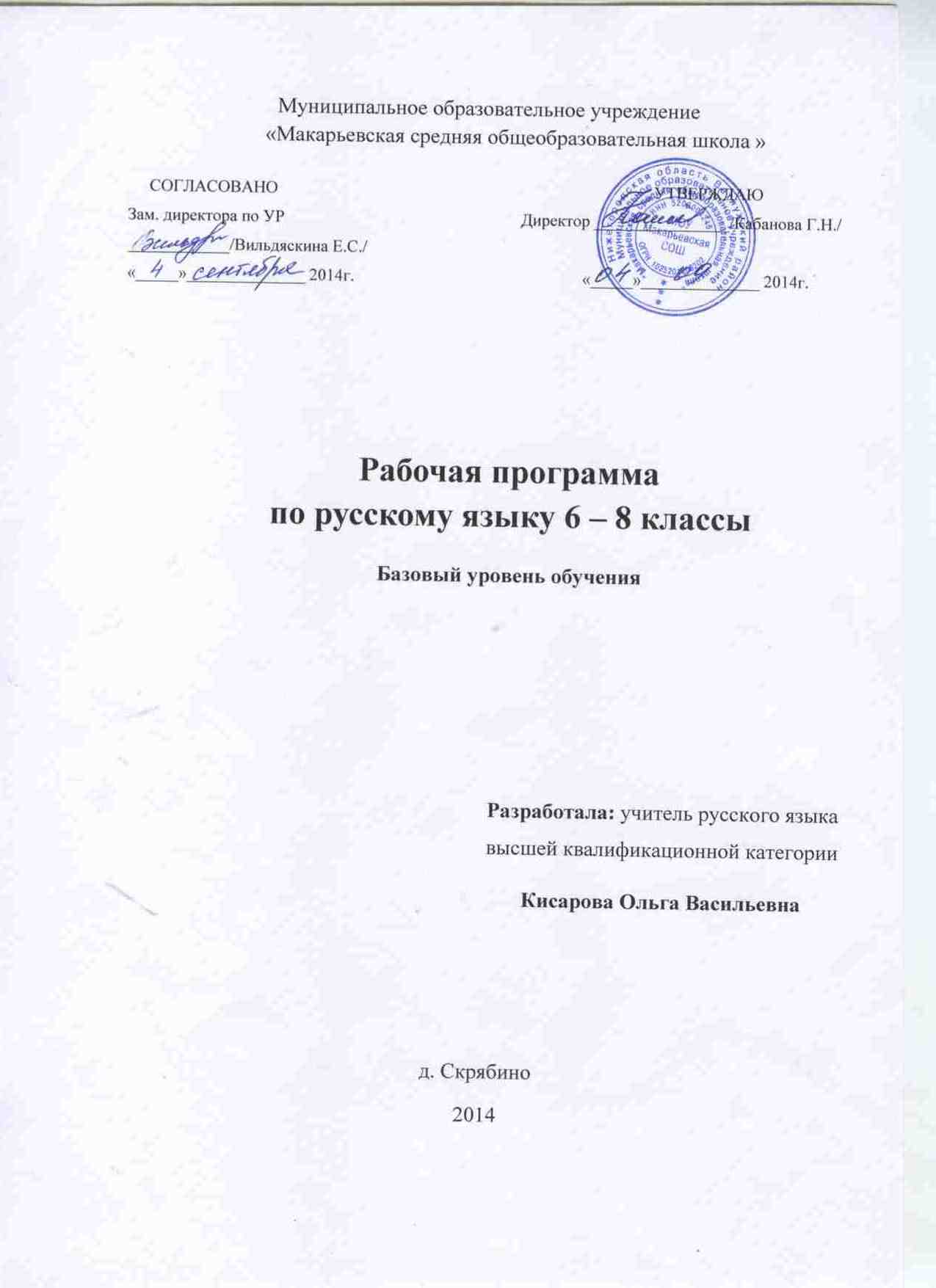                                1.Пояснительная запискаДанная рабочая программа  составлена на основе:Базисного учебного плана для образовательных учреждений РФ;Федерального компонента Государственного стандарта общего образования. Стандарт основного общего образования по русскому языку//Вестник образования России. – 2004. - №12;Обязательного минимума содержания основного общего (полного) образования по предмету.Приказ Министерства образования РФ от 19.05.1998 №1276Программ по русскому языку:Примерной программы по русскому языкуПрограммы общеобразовательных учреждений. Русский язык 5-9 классы / под редакцией М.Т. Баранова, Т.А. Ладыженской,  Н.М. Шанского. -  М.: Просвещение, 2010Учебников: •	Русский язык: 5 класс. Учебник для общеобразовательных учреждений. В 2ч. / Т.А. Ладыженская, М. Т. Баранов Л.А. Тростенцова и др.; науч. ред. Н.М. Шанский. - М.: Просвещение, 2013. Рекомендовано Министерством образования и науки Российской Федерации                    •	Русский язык: 5 класс. Учебник для общеобразовательных учреждений. В 2ч. / Т.А. Ладыженская, М. Т. Баранов, Л.А. Тростенцова и др.; науч. ред. Н.М. Шанский. - М.: Просвещение, 2013. Рекомендовано Министерством образования и науки Российской Федерации                   •	Русский язык: Учебник для 6 класса общеобразовательных учреждений. /  Т.А. Ладыженская, М.Т. Баранов, Л.А. Тростенцова, Л.Т. Григорян, И.И. Кулибаба, Н.В. Ладыженская. - М.: Просвещение, 2012.  Рекомендовано Министерством образования и науки Российской Федерации                    •	Русский язык: 7 класс для общеобразовательных учреждений / М. Т. Баранов, Т. А. Ладыженская, Л. А. Тростенцова и др.; науч. ред. Н.М. Шанский. – М.: Просвещение, 2013. Рекомендовано Министерством образования и науки Российской Федерации•	Русский язык: 8 класс: Учебник для  общеобразовательных учреждений /Л.А. Тростенцова, Т.А. Ладыженская, А.Д. Дейкина, О.М. Александрова.- М.: Просвещение, 2014. Рекомендовано Министерством образования и науки Российской Федерации•	Русский язык: 9 класс: учебник для общеобразовательных учреждений /Л.А. Тростенцова, Т.А. Ладыженская, А.Д. Дейкина, О.М. Александрова; науч. ред. Н.М. Шанский. - М.: Просвещение, 2009 .   Рекомендовано Министерством образования и науки Российской Федерации                   Программа   рассчитана на 6 час в неделю, 204 часа в год в 5 и 6 классах; 4 часа в неделю, 136 часов в год в 7 классе; 3 часа в неделю, 102 часа в год в 8 классе; 2  часа в неделю, 68  в 9 классе.	Целями и задачами изучения русского языка в основной школе является:воспитание духовно богатой, нравственно ориентированной личности с развитым чувством самосознания и общероссийского гражданского сознания, человека, любящего свою родину, знающего и уважающего русский язык, сознательно относящегося к нему как к явлению культуры, осмысляющего русский язык как основное средство общения, средство получения знаний в разных сферах человеческой деятельности, средство освоения морально-этических норм, принятых в обществе;овладение системой знаний, языковыми и речевыми умениями и навыками, развитие готовности и способности к речевому взаимодействию и взаимопониманию, потребности в речевом самосовершенствовании, овладение важнейшими общеучебными умениями и универсальными учебными действиями, формирование навыков самостоятельной учебной деятельности, самообразования;освоение знаний об устройстве языковой системы и закономерностях её функционирования, развитие способности опознавать, анализировать, сопоставлять, классифицировать и оценивать языковые факты, обогащение активного и потенциального словарного запаса, расширение объёма используемых в речи грамматических средств, совершенствование орфографической и пунктуационной грамотности, развитие умений стилистически корректного использования лексики и фразеологии русского языка;развитие интеллектуальных и творческих способностей обучающихся, развитие речевой культуры учащихся, овладение правилами использования языка в разных ситуациях общения, нормами речевого этикета, воспитание стремления к самосовершенствованию, осознание эстетической ценности русского языка;совершенствование коммуникативных способностей, формирование готовности к сотрудничеству, созидательной деятельности, умений вести диалог, искать и находить содержательные компромиссы.2.Общая характеристика учебного курса   	Обучение родному языку в школе рассматривается современной методикой не просто как процесс овладения определенной суммой знаний о русском языке и системой соответствующих  умений и навыков,   а как процесс  речевого, речемыслительного, духовного    р а з в и т и я   школьника. Владение русским языком, умение общаться, добиваться успеха в процессе коммуникации являются теми характеристиками личности, которые во многом определяют достижения выпускника школы практически во всех областях жизни, способствуют его социальной адаптации к изменяющимся условиям современного мира.  Как средство познания действительности русский язык обеспечивает развитие интеллектуальных и творческих способностей старшеклассника, развивает его абстрактное мышление, память и воображение, формирует навыки самостоятельной учебной деятельности, самообразования и самореализации личности. Будучи формой хранения и усвоения различных знаний, русский язык неразрывно связан со всеми школьными предметами и влияет на качество их усвоения, а в перспективе способствует овладению будущей профессией.Главной целью учебной дисциплины «Русский язык» является развитие личности ребенка путем включения его в различные виды деятельности. С этих позиций обучение русскому языку в школе рассматривается не просто как процесс овладения определенной суммой знаний о русском языке и системой соответствующих умений и навыков, а как процесс речевого, речемыслительного, духовного развития школьника, поэтому в последние годы задачи обучения русскому языку определяются с позиций компетентностного подхода. Важной особенностью предлагаемой   программы является принципиальная новизна подходов к реализации преподавания русского языка в 5-9 классах. На первый план выдвигается компетентностный подход, на основе которого структурировано содержание данной рабочей программы, направленное на развитие и совершенствование общеучебных знаний, умений и навыков, коммуникативной, языковой, лингвистической (языковедческой) и культуроведческой компетенций.В процессе изучения русского языка на базовом уровне совершенствуются и развиваются следующие общеучебные умения:Коммуникативные (владение всеми видами речевой деятельности и основой культуры устной и письменной речи);Информационные (умение осуществлять библиографический поиск, извлекать информацию, умение работать с текстом); Организационные (умение формулировать цель деятельности, планировать и осуществлять ее).Данная рабочая программа содержит ряд изменений, определяющих концептуальную новизну курса русского языка в 5-9 классах. К таким новшествам относятся: 1) изменение концепции преподавания (приоритеты, подходы); 2) значительное обновление содержания образования (расширение тем); прохождение ГИА по русскому языку. Рабочая программа  предусматривает  углубление, расширение и совершенствованием знаний   по синтаксису и пунктуации, орфоэпии, лексики, морфемики, орфографии и морфологии. Особое внимание в программе уделяется  публицистическому и художественному стилям речи, практическому овладению учениками данными стилями;  это  связано с практическими потребностями, возникающими у учащихся в связи с обучением и  окончанием школы, вступлением в активную самостоятельную жизнь. Повторение материала планируется проводить параллельно с выполнением заданий КИМов по каждой теме, что позволит  вести подготовку к ГИА на каждом уроке. В качестве контрольных работ учащимся предлагаются диктанты, проверочные тестовые работы, комплексный анализ текста, сочинения по исходному тексту.  Формы обучения:Комбинированный урок, урок-беседа, повторительно-обобщающий урок, урок- исследование, урок-лекция, урок-практикум, урок развития речи.Методы и приёмы  обучения:обобщающая беседа по изученному материалу;различные виды разбора (лексический, словообразовательный, морфологический, синтаксический, лингвистический, лексико-фразеологический, речеведческий);виды работ, связанные с анализом текста, с его переработкой (целенаправленные выписки, составление плана, тезисов, конспекта);составление учащимися авторского текста  на основе исходного, что представляет собой задание С Единого государственного экзамена; наблюдение за речью окружающих, сбор соответствующего речевого материала с последующим его использованием по заданию учителя;изложения на основе текстов типа описания, рассуждения;письмо под диктовку;комментирование орфограмм и пунктограмм.3.Описание места учебного курса в учебном планеУчебный предмет «Русский язык» - одна из важнейших частей образовательной области «Филология» и включен в обязательную предметную область, которая призвана решать следующие основные задачи реализации содержания:Согласно базисному учебному плану общеобразовательных учреждений РФ всего на изучение предмета в 5,6 классах  выделяется 204 ч. в год, 6 ч. в неделю (34 учебные недели в каждом классе), в 7 классе — 136 ч. в год , 4 ч. в неделю, в 8 классе — 102 ч. в год, 3 ч. в неделю, в 9 классе – 68 ч. в год,  2 ч. в неделю.  	Русский язык относится к числу обязательных базовых общеобразовательных учебных предметов, т.е. является инвариантным предметом, обязательным для изучения на этапе основного общего образования. Обязательное изучение русского языка на этапе  основного общего образования предусмотрено Федеральным базисным учебным образовательным планом. Примерные программы по русскому языку отражают 88% инвариативной части и 12% вариативной, формируемой авторами рабочих программ. 4.Личностные и предметные результаты освоения  курсаЛичностными результатами освоения выпускниками основной школы программы по русскому языку являются:понимание русского языка как одной из основных национально-культурных ценностей русского народа; определяющей роли русского языка в развитии интеллектуальных, творческих способностей и моральных качеств личности; его значения в процессе получения школьного образования;осознание эстетической ценности русского языка; уважительное отношение к русскому языку, гордость за него; потребность сохранить чистоту русского языка как явления национальной культуры; стремление к речевому самосовершенствованию;достаточный объём словарного запаса и усвоенных грамматических средств для свободного выражения мыслей и чувств в процессе речевого общения; способность к самооценке на основе наблюдения за собственной речью.Предметными результатами освоения выпускниками основной школы программы по русскому языку являются:представление об основных функциях языка, о роли русского языка как национального языка русского народа, как государственного языка Российской Федерации и языка межнационального общения, о связи языка и культуры народа, о роли русского языка в жизни человека и общества;понимание места русского языка в системе гуманитарных наук и его роли в образовании в целом;усвоение основных научных знаний о русском языке; понимание его взаимосвязи его уровней и единиц;освоение базовых понятий лингвистики; лингвистика и её основные разделы; язык и речь, речевое общение, речь устная и письменная; монолог, диалог и их виды; ситуация речевого общения; разговорная речь, научный , публицистический, официально-деловой стили, язык художественной литературы; жанры научного, публицистического, официально-делового стилей и разговорной речи; текст, типы текста; функционально-смысловые типы речи (повествование, описание, рассуждение) основные единицы языка, их признаки и особенности употребления в речи;овладение основными стилистическими ресурсами лексики и фразеологии русского языка, основными нормами русского литературного языка ( орфоэпическими, лексическими, грамматическими, орфографическими, пунктуационными) нормами речевого этикета; использование их в своей речевой практике при создании устных и письменных высказываний;опознавание и анализ основных единиц языка, грамматических категорий языка, уместное употребление языковых единиц адекватно ситуации речевого общения;проведение различных видов анализа слова (фонетического, морфемного, словообразовательного, лексического, морфологического), синтаксического анализа словосочетания и предложения; многоаспектного анализа текста с точки зрения его основных признаков и структуры, принадлежности к определенной функциональной разновидности языка, особенностей языкового оформления, использования выразительных средств языка;понимание коммуникативно-эстетических возможностей лексической и грамматической синонимии и использование их в собственной речевой практике;осознание эстетической функции русского языка, способность оценивать эстетическую сторону речевого высказывания при анализе текстов художественной литературы.5.Содержание учебного предмета  5 класс (204 часа)Язык — важнейшее средство общения Повторение изученного в начальных классах Звуки гласные и согласные. Ударные и безударные гласные. Согласные глухие, мягкие и твёрдые. Различение буквы и звука. Орфограмма. Место орфограммы в словах. Опознавательные признаки орфограмм. Правописание проверяемых и непроверяемых гласных в корне слова. Толковые и орфографические словари, их использование. Проверяемые и непроверяемые согласные в корне слова. Правописание непроверяемых и непроизносимых согласных. Правописание букв и, у, а после шипящих. Части слова. Разделительные Ъ и Ь . Раздельное написание предлогов со словами. Текс как речевое произведение. Построение текста. Смысловая и композиционная цельность , связность текста. Текст. Тема текста. Абзац. Части речи. Самостоятельные и служебные части речи. Наречие. Глагол: время, лицо, число ( в прошедшем времени); правописание гласных в личных окончаниях глаголов, буква Ь во втором лице единственного числа. Правописание – ТСЯ и –ТЬСЯ в глаголах. Тема сочинения. Широкая и узкая тема. Коммуникативная установка. Раздельное написание Не с глаголами. Глаголы 1 и 2 спряжения. Имя существительное: три склонения существительных, род, число, падеж. Собственные и нарицательные существительные; одушевлённые и неодушевлённые существительные. Падежные окончания. Буква Ь на конце существительных после шипящих. Существительные 3 склонения. Имя прилагательное: род, число, падеж. Правописание гласных в падежных окончаниях прилагательных. Средства раскрытия замысла художника: композиция, цвет, колорит. План, опорные слова. Местоимение: лицо, склонение личных местоимений. Основная мысль текста. Понятия «тема» и «основная мысль». Синтаксис. Пунктуация Синтаксис как раздел грамматики, единицы синтаксиса: словосочетание, предложение(знаки завершения, выделения, разделения). Основные признаки словосочетания: смысловая и грамматическая связь главного и зависимого слова. Способы выражения главного и зависимого слова. Предложение как основная единица синтаксиса и как минимальное речевое высказывание. Основные признаки предложения и его отличия от других языковых единиц. Основная мысль текста. Главная и второстепенная информация текста. Виды предложений по цели высказывания. Виды предложений по эмоциональной окраске. Интонационные и смысловые особенности повествовательных, вопросительных , побудительных  и восклицательных предложений. Пунктуационные знаки завершения, выделения, разделения предложения. Главные члены предложения. Сказуемое. Способы его выражения. Определение главных членов предложения. Грамматическая основа предложения. Подлежащее. Способы его выражения. Способы выражения подлежащего и сказуемого существительными в именительном падеже. Особенности связи подлежащего и сказуемого. Распространённые и нераспространённые предложения. Второстепенные члены предложения. Способы выражения дополнения, определения, обстоятельств. Предложения с однородными членами, не связанные союзами, а также связанными союзами а, но и одиночным союзом и; запятая между однородными членами без союзов и с союзами а,но, и. Обобщающие слова перед однородными членами. Двоеточие после обобщающего слова. Предложения, осложнённые обращением. Обращение, выраженное словом или сочетанием слов. Письмо как одна из  разновидностей текста. Эпистола, эпистолярный жанр, содержание, оформление письма. Адрес. Простое осложнённое предложение. Порядок синтаксического разбора. Типы речи: повествование, описание, рассуждение. Вводные слова и их значения. Наблюдение за использованием вводных слов в тексте. Простые и сложные предложения. Грамматическая основа предложений. Предложения с прямой речью. Знаки препинания при прямой речи. Прямая речь, слова автора. Понятие о косвенной речи. Диалог. Реплика. Знаки препинания при диалоге. Фонетика. Орфоэпия Фонетика и орфоэпия как разделы науки о языке. Звук- основная единица фонетики. Фонетическая транскрипция как специальный способ записи звучащей речи. Система гласных и согласных звуков русского языка. Гласные ударные и безударные. Согласные глухие и звонкие, твёрдые и мягкие. Парные и непарные согласные по звонкости-глухости, твёрдости- мягкости. Сонорные согласные. Шипящие согласные. Смыслоразличительная роль звука. Изменение звуков в речевом потоке. Изменение качества гласного звука в безударной позиции. Оглушение и озвончение согласных звуков. Характеристика отдельного звука речи и анализ звуков в речевом потоке, соотношение звука и буквы. Композиция повествования. План как средство внутренней организации текста. Разделы лингвистики, изучающие письменную речь: графика, орфография, пунктуация. Связь фонетики с графикой. Письмо и каллиграфия. Тип речи описание. Композиционная схема данного типа речи. Твёрдые и мягкие согласные. Использование Ь для обозначения мягкости предшествующего согласного. Написание сочетаний ЧК, ЧН,НЧ,РЩ.  Орфоэпия как раздел языка. Понятие об орфоэпической норме. Овладение основными правилами литературного произношения и ударения: нормы произношения безударных звуков; произношение мягкого или твёрдого согласного перед э в иноязычных словах; произношение сочетаний согласных ( ЧН,ЧТ и др.), особенности произношения иноязычных слов. Особенности ударения в русском языке. Допустимые варианты произношения и ударения. Орфоэпический словарь, его назначение, структура, содержание словарной статьи. Оценивание собственной и чужой речи с точки зрения соблюдения орфоэпических норм. Фонетическая транскрипция. Объяснение собственного произношения и написания слова с помощью элементов транскрипции, использование звукописи в художественной речи.  Тип речи – описание. Натюрморт.Лексикология как раздел науки о языке Лексикология как раздел лингвистики. Лексика как словарный состав, совокупность слов данного языка. Слово- основная единица  языка и речи. Отличие слова  от других языковых единиц. Лексическое значение слова. Основные способы передачи лексических значений слов. Толкование лексического значения слова с помощью описания, подбора синонимов, антонимов, однокоренных слов. Толковый словарь русского языка и его использование для определения, уточнение лексического значения слов. Лексическое богатство русского языка как источник выразительности речи. Характеристика лексической системы русского языка с точки зрения особенностей лексического значения слов. Однозначные и многозначные слова. Прямое и переносное значение слов. Понимание основания для переноса наименования. Основные виды тропов, основанные на употреблении слова в переносном значении. Наблюдение за использованием переносных значений слов в художественных текстах. Лексические омонимы как слова, тождественные по звучанию и написанию, но различные по лексическому значению. Различение омонимов и многозначных слов в речи. Характеристика русского языка с точки зрения семантической группировки слов. Различные виды омонимов. Синонимы как слова, близкие или тождественные по лексическому значению. Смысловые и стилистические различия синонимов. Словари синонимов русского языка  и их использование. Наблюдение за использованием синонимов в художественных текстах. Тип речи – описание. Описание природы. Антонимы как слова, противоположные по лексическому значению. Словари антонимов русского языка. Морфемика как раздел лингвистики. Орфография Морфемика как раздел науки о языке. Взаимосвязь морфемики и словообразования. Морфема как минимальная значимая единица языка. Отличие морфемы от других языковых единиц. Виды морфем. Корневые и некорневые морфемы. Словообразовательные и словоизменительные морфемы. Основа слова, окончание. Корень. Однокоренные слова. Общность в лексическом значении однокоренных слов. Тип речи – рассуждение. Композиционная схема рассуждения, его смысловые части. Суффикс как словообразовательная морфема и значимая часть слова. Приставка как словообразовательная морфема и значимая часть слова. Роль приставки как средства образования слов. Значение приставок. Морфемные словари русского языка: назначение, структура, содержание словарной статьи. Выделение в тексте главной и второстепенной информации. Изучающее чтение. Подробный пересказ. Тип речи. Чередование гласных и согласных корнях слов. Появление чередований при образовании форм слов и новых слов. Беглые гласные как варианты чередования. Варианты морфем. Порядок морфемного разбора. Членение слова на морфемы. Уточнение лексического значения слова с опорой на его морфемный состав, нахождение орфограммы в морфеме. Правописание неизменяемых приставок. Приставки З-С. Корни ЛАГ- ЛОЖ, РАСТ-РАЩ-РОС. Буквы Ё-О после шипящих в корне. Буквы И-Ы после Ц. Морфемный состав слова. Правописание гласных и согласных в корне. Основные средства выразительности. Смысловая связь предложений в тексте. Цепная и параллельная связь. Средства связи слов в предложении. Морфология. Орфография. Культура речиСамостоятельные и служебные части речи.Имя существительное Имя существительное как часть речи. Морфологические признаки существительного, его роль в предложении, употребление в речи. Строение текста- рассуждения и способы развития основной мысли ( тезиса), цепь умозаключений, вытекающих одно из другого. Тезис, доказательства, вывод. Доказательства и объяснения в рассуждении. Имена существительные одушевлённые и неодушевлённые. Грамматические различия одушевлённых и неодушевлённых существительных. Имена существительные собственные и нарицательные. Большая буква в географических названиях, в названиях улиц и площадей, в названиях исторических событий. Морфологические признаки существительного. Род как постоянный признак существительного. Число имён существительных. Существительные, имеющие форму только множественного числа. Существительные, имеющие форму только единственного числа. Типы склонений имён существительных. Система падежей в русском языке. Падежные окончания имён существительных. Окончания существительных на – ия,-ие, -ий в родительном, дательном и предложном падежах.  Правильное употребление имён существительных в речи. Орфоэпические и грамматические нормы. Буквы о-ё после шипящих в окончаниях существительных.Имя прилагательное Имя прилагательное как часть речи. Общее грамматическое значение. Род, число, падеж прилагательных. Полные и краткие прилагательные. Синтаксическая роль имён прилагательных. Роль прилагательных в тексте, употребление в речи. Падежные окончания имён прилагательных. Согласование прилагательных с существительными. Окончания имён прилагательных после шипящих и Ц. Озаглавливание. Повествование с элементами описания животного. Стиль текста. Полные и краткие прилагательные. Изменение полных прилагательных по родам, падежам и числам, а кратких- по родам и числам. Синтаксическая роль полных и кратких прилагательных. Правописание кратких прилагательных с основой на шипящую. Неупотребление буквы Ь на конце кратких прилагательных с основой на шипящую. Порядок морфологического разбора. Общее значение прилагательного. Морфологические признаки. Художественное описание животного.Глагол Глагол как часть речи. Морфологические признаки. Употребление глаголов в речи. Раздельное написание НЕ с глаголами. Глаголы-исключения. Тип речи – повествование. Композиционные элементы повествования. Рассказ по сюжетным картинкам. Инфинитв на –ть (-ться), -ти(-тись), -чь(-чься). –ТСЯ и – ТЬСЯ в глаголах. Глаголы совершенного и несовершенного вида. Правописание глаголов. Способы образования видовых пар. Буквы е-и в корнях глаголов с чередованием. Вид и время глаголов. Образование временных форм глаголов совершенного и несовершенного вида. Глаголы в прошедшем времени. Способ образования и изменения глаголов прошедшего времени. Глаголы в настоящем времени. Способ образования и изменения глаголов настоящего времени. Две формы будущего времени: простая и сложная. Способы образования форм будущего времени.1 и 2 спряжение глагола, глаголы- исключения. Способ определения спряжения глаголов. Правописание безударных личных окончаний глагола.  Форма 2-го лица ед. ч. Употребление глаголов данной формы в предложениях без подлежащего. Ь в глаголах второго лица. Неопределённая форма глагола, оканчивающаяся на шипящую.Повторение и систематизация пройденного в 5 классе Синтаксис. Фонетика, Лексикология. Морфемика. Морфология. Имя существительное. Имя прилагательное. Глагол. Гласные ударные и безударные. Согласные. Части речи, части слова. Условия выбора орфограмм. Орфография и морфология. Простое предложение. Обращение. Однородные члены предложения. Обобщающее слово. Знаки завершения, разделения, выделения. Члены предложения. Знаки препинания в простом осложнённом и сложном предложении.6 класс (204часа)Русский язык – один из развитых языков мира Повторение пройденного в  5 классе.  Культура речи 	Текст и его признаки. Тема текста. Основная мысль текста. Стили речи: официально-деловой стиль. Лексика и фразеология. Культура речи 1.Повторение пройденного по лексике в V классе. Лингвистические словари.Общеупотребительные слова. Профессиональные слова. Диалектные слова.   Устаревшие слова. Неологизмы. Исконно-русская и заимствованная лексика. Эмоционально-окрашенные слова. Понятие о фразеологизмах.. Фразеологический словарь.2.Умение определять по толковому словарю, из какого языка заимствовано слово, относится ли оно к устаревшим, диалектным или профессиональным.Умение пользоваться словарями иностранных слов, устаревших слов, фразеологизмов.3.Сбор материалов к сочинению: рабочие материалы. Сжатый пересказ исходного текста.Словообразование и орфография. Культура речи 1.Повторение пройденного по словообразованию в V классе.Основные способы образования слов в русском языке: с помощью морфем (морфологический) — приставочный, суффиксальный, приставочно-суффиксальный, бессуффиксный, сложение полных  и сокращенных слов, аббревиация (сокращение слов и словосочетаний). Образование слов в результате слияния сочетаний слов в слово. 2.Понятие об этимологии и этимологическом разборе слов. Этимологические словари. Правописание чередующихся гласных О и А в корнях -ГОР-/-ГАР-, -КОС-/-КАС-. Правописание гласных в приставках ПРЕ- И ПРИ-, буквы Ы и И после приставок на согласные. Сложные слова. Правописание соединительных гласных О и Е. Сложносокращенные слова.Умение согласовывать со сложносокращенными словами прилагательные и глаголы в прошедшем времени. 3.Описание помещения, структура этого текста, языковые особенности. Систематизация материала к сочинению. Сложный план. Выборочный пересказ исходного текста.Морфология . Орфография. Культура речи Имя существительное 1.Повторение сведений об имени существительном, полученных в V классе. Морфологические признаки существительного. Разносклоняемые существительные. Несклоняемые существительные (ознакомление). Род несклоняемых существительных. Существительные общего рода. Образование существительных. НЕ с существительными. Правописание гласных в суффиксах -ЕК -ИК; буквы О и Е после шипящих и Ц в суффиксах  существительных. Согласные Ч и Щ в суффиксе -ЧИК (-ЩИК). 2.Умение правильно образовывать формы косвенных падежей существительных на -мя, правильно употреблять в речи несклоняемые существительные, согласовывать прилагательные и глаголы в форме прошедшего времени с существительными общего рода.Умение определять значения суффиксов имен существительных.3.Различные сферы употребления устной публичной речи.Имя  прилагательное 1. Повторение пройденного об имени прилагательном в V классе. Морфологические признаки прилагательного. Разряды прилагательных: качественные, относительные и притяжательные прилагательные. Образование прилагательных. Степени сравнения прилагательных; образование степеней сравнения.	НЕ с именами прилагательными. Буквы О и Е после шипящих и Ц в суффиксах прилагательных. Правописание гласных Н и НН в именах прилагательных. Различение на письме суффиксов -К- и -СК-. Слитное и дефисное написание сложных прилагательных.Употребление в речи  прилагательных.2. Умение правильно образовывать степени сравнения прилагательных, соблюдать правильное ударение при образовании степеней сравнения, определять значение суффиксов в именах прилагательных. Умение употреблять в речи прилагательные в переносном значении. 3. Описание  природы, структура данного текста, его языковые особенности; описание предметов, находящихся вблизи и вдали. Выборочная работа с текстом. Описание пейзажа по картине. Имя   числительное 1. Имя числительное как часть речи. Морфологические признаки  числительного. Синтаксическая роль имен числительных в предложении. Числительные  количественные и порядковые. Числительные простые и составные.	Склонение количественных числительных. Правописание гласных в падежных окончаниях. Буква Ь в середине и на конце числительных. Слитное и раздельное написание числительных.	Склонение порядковых числительных. Правописание гласных в падежных окончаниях порядковых числительных. 2. Умение употреблять числительные для обозначения дат, правильно употреблять числительные двое, трое и др., числительные оба, обе  в сочетании с существительными.Умение выражать приблизительное количество с помощью сочетания количественного числительного и существительного.3. Публичное  выступление — призыв, его структура, языковые особенности..  Пересказ исходного текста с цифровым материалом.   Местоимение  1.Местоимение как часть речи. Морфологические признаки  местоимения. Синтаксическая роль местоимений в предложении. Разряды местоимений. Склонение местоимений. 	Раздельное написание предлогов с местоимениями. Буква Н в личных местоимениях 3-го лица после предлогов. Образование неопределённых местоимений. Дефис в неопределенных местоимениях. 	НЕ в неопределенных местоимениях. Слитное и раздельное написание НЕ и НИ в отрицательных местоимениях.2.Умение употреблять в речи  местоимения 3-го лица в соответствии со смыслом предшествующего предложения. Умение правильно использовать местоимения как средство связи предложений и частей текста.3. Рассказ по воображению, по сюжетным рисункам. Рассуждение как тип текста, его строение, языковые особенности.   Глагол 1.Повторение пройденного о глаголе в V классе. Морфологические признаки  глагола. Переходные и непереходные глаголы. Изъявительное, условное и повелительное наклонение. Раздельное написание БЫ (Б) с глаголами в условном наклонении.  Правописание  глаголов  повелительного наклонения. Разноспрягаемые глаголы. Безличные глаголы. Образование глаголов. Правописание гласных в суффиксах глаголов. 2.Умение употреблять в речи   глаголы.  Употребление наклонений глагола. 3.Рассказ. Рассказ по рисункам. Рассказ на основе услышанного. Пересказ исходного текста от лица кого-либо из его героев. Рассказ по сюжетным картинкам с включением части готового текста.Повторение  и систематизация пройденного в  6 классе Разделы науки о языке. Орфография. Орфографический разбор. Пунктуация. Пунктуационный разбор. Лексика и фразеология. Словообразование. Морфология. Синтаксис. Сочинение на выбранную тему.7 класс (136 ч.)Русский язык как развивающееся явление Повторение пройденного в V-VI классах Публицистический стиль, его жанры, языковые особенности. Морфология. Орфография. Культура речи.Причастие I. Повторение пройденного о глаголе в V и VI классах.Причастие. Свойства прилагательных и глаголов у причастия. Синтаксическая роль причастий в предложении. Действительные и страдательные причастия. Полные и краткие страдательные причастия. Причастный оборот; выделение запятыми причастного оборота. Текстообразующая роль причастий. Склонение полных причастий и правописание гласных в падежных окончаниях причастий. Образование действительных и страдательных причастий настоящего и прошедшего времени (ознакомление). Не с причастиями. Правописание гласных в суффиксах действительных и страдательных причастий. Одна и две буквы н в суффиксах полных причастий и прилагательных, образованных от глаголов. Одна буква н в кратких причастиях.II. Умение правильно ставить ударение в полных и кратких страдательных причастиях (принесенный, принесен, принесенá, принесенó, принесены´), правильно употреблять причастия с суффиксом –ся, согласовывать причастия с определяемыми существительными, строить предложения с причастным оборотом.III. Описание внешности человека: структура текста, языковые особенности (в том числе специальные «портретные» слова). Устный пересказ исходного текста с описанием внешности. Описание внешности знакомого по личным впечатлениям, по фотографии. Виды публичных общественно-политических выступлений. Их структура.Деепричастие I. Повторение пройденного о глаголе в V и VI классах. Деепричастие. Глагольные и наречные свойства деепричастия. Синтаксическая роль деепричастий в предложении. Текстообразующая роль деепричастий. Деепричастный оборот; знаки препинания при деепричастном обороте. Выделение одиночного деепричастия запятыми (ознакомление). Деепричастия совершенного и несовершенного виды и их образование. Не с деепричастиями.II. Умение правильно строить предложение с деепричастным оборотом.III. Рассказ по картине.Наречие I. Наречие как часть речи. Синтаксическая роль наречий в предложении. Степени сравнения наречий и их образование. Текстообразующая роль наречий. Словообразование наречий. Правописание не с наречиями на –о и –е; не- и ни- в наречиях. Одна и две буквы н в наречиях на –о и –е. Буквы о и е после шипящих на конце наречий. Суффиксы –о и –а на конце наречий. Дефис между частями слова в наречиях. Слитные и раздельные написания наречий. Буква ь после шипящих на конце наречий.II. Умение правильно ставить ударение в наречиях.  Умение использовать в речи наречия-синонимы и антонимы.III. Описание действий как вид текста: структура текста, его языковые особенности. Пересказ исходного текста с описанием действий.Категория состояния I. Категория состояния как часть речи. Ее отличие от наречий. Синтаксическая роль слов категории состояния.II. Выборочное изложение текста с описанием состояния человека или природы.Служебные части речи. Культура речи Предлог I. Предлог как служебная часть речи. Синтаксическая роль предлогов в предложении. Непроизводные и производные предлоги. Простые и составные предлоги. Текстообразующая роль предлогов. Слитные и раздельные написания предлогов (в течение, ввиду, вследствие и др.). Дефис в предлогах из-за, из-под.II. Умение правильно употреблять предлоги в и на, с и из. Умение правильно употреблять существительные с предлогами по, благодаря, согласно, вопреки. Умение пользоваться в речи предлогами-синонимами.III. Рассказ от своего имени на основе прочитанного. Рассказ на основе увиденного на картине.Союз I. Союз как служебная часть речи. Синтаксическая роль союзов в предложении. Простые и составные союзы. Союзы сочинительные и подчинительные; сочинительные союзы – соединительные, разделительные и противительные. Употребление сочинительных союзов в простом и сложном предложениях; употребление подчинительных союзов в сложном предложении. Текстообразующая роль союзов. Слитные и разделительные написания союзов. Отличие на письме союзов зато, тоже, чтобы от местоимений с предлогом и частицами и союза также от наречия так с частицей же.II. Умение пользоваться в речи союзами-синонимами.III. Устное рассуждение на дискуссионную тему; его языковые особенности.Частица I. Частица как служебная часть речи. Синтаксическая роль частиц в предложении. Формообразующие и смысловые частицы. Текстообразующая роль частиц.  Различение на письме частиц не и ни. Правописание не и ни с различными частями речи.II. Умение выразительно читать предложения с модальными частицами.III. Рассказ по данному сюжету.Междометие. Звукоподражательные слова I. Междометие как часть речи. Синтаксическая роль междометий в предложении. Звукоподражательные слова и их отличие от междометий. Дефис в междометиях. Интонационное выделение междометий. Запятая и восклицательный знак при междометиях.II. Умение выразительно читать предложения с междометиями.Повторение и систематизация пройденного в VII классе   	Сочинение-рассуждение на морально-этическую тему или публичное выступление на эту тему.8 класс (102 часа)Функции русского языка в современном мире Повторение пройденного в V-VII классах Синтаксис. Пунктуация. Культура речиСловосочетание I. Повторение пройденного о словосочетании в V классе. Связь слов в словосочетании: согласование, управление, примыкание. Виды словосочетаний по морфологическим свойствам главного слова (глагольные, именные, наречные).II. Умение правильно употреблять форму зависимого слова при согласовании и управлении. Умение использовать в речи синонимические по значению словосочетания.Простое предложение I. Повторение пройденного о предложении. Грамматическая (предикативная) основа предложения.   	Особенности связи подлежащего и сказуемого. Порядок слов в предложении. Интонация простого предложения. Логическое ударение.II. Умение выделять с помощью логического ударения и порядка слов наиболее важное слово в предложении, выразительно читать предложения.III. Описание архитектурных памятников как вид текста; структура текста, его языковые особенности.Простые двусоставные предложенияГлавные члены предложения I. Повторение пройденного о подлежащем.   	Способы выражения подлежащего. Повторение изученного о сказуемом. Составное глагольное сказуемое. Составное именное сказуемое. Тире между подлежащим и сказуемым.   	Синтаксические синонимы главных членов предложения, их текстообразующая роль.II. Умение интонационно правильно произносить предложения с отсутствующей связкой; согласовывать глагол-сказуемое с подлежащим, выраженным словосочетанием.   	Умение пользоваться в речи синонимическими вариантами выражения подлежащего и сказуемого.III. Публицистическое сочинение о памятнике культуры (истории) своей местности.Второстепенные члены предложения I. Повторение изученного о второстепенных членах предложения. Прямое и косвенное дополнение (ознакомление). Несогласованное определение. Приложение как разновидность определения; знаки препинания при приложении. Виды обстоятельств по значению (времени, места, причины, цели, образа действия, условия, уступительное).   	Сравнительный оборот; знаки препинания при нем.II. Умение использовать в речи согласованные и несогласованные определения как синонимы.III. Ораторская речь, ее особенности. Публичное выступление об истории своего края.Простые односоставные предложения I. Группы односоставных предложений. Односоставные предложения с главным членом сказуемым (определенно-личные, неопределенно-личные, безличные) и подлежащим (назывные).   	Синонимия односоставных и двусоставных предложений, их текстообразующая роль.II. Умение пользоваться двусоставными и односоставными предложениями как синтаксическими синонимами.  	 Умение пользоваться в описании назывными предложениями для обозначения времени и места. 3.Рассказ на свободную тему.Неполные предложения    Понятие о неполных предложениях.   Неполные предложения в диалоге и в сложном предложении.Однородные члены предложения I. Повторение изученного об однородных членах предложения. Однородные члены предложения, связанные союзами (соединительными, противительными, разделительными) и интонацией. Однородные и неоднородные определения. Ряды однородных членов предложения. Разделительные знаки препинания между однородными членами. Обобщающие слова при однородных членах. Двоеточие и тире при обобщающих словах в предложениях.   	Вариативность постановки знаков препинания.II. Умение интонационно правильно произносить предложения с обобщающими словами при однородных членах.III. Рассуждение на основе литературного произведения (в том числе дискуссионного характера).Обращения, вводные слова и междометия I. Повторение изученного об обращении.   Распространенное обращение. Выделительные знаки препинания при обращениях. Вводные слова. Вводные предложения. Вставные конструкции. Междометия в предложении. Выделительные знаки препинания при вводных словах и предложениях, при междометиях. Одиночные и парные знаки препинания.   Текстообразующая роль обращений, вводных слов и междометий.II. Умение интонационно правильно произносить предложения с обращениями, вводными словами и вводными предложениями, междометиями. Умение пользоваться в речи синонимическими вводными словами; употреблять вводные слова как средство связи предложений и частей текста.III. Публичное выступление на общественную тему.Обособленные члены предложения I. Понятие об обособлении. Обособленные определения и обособленные приложения. Обособленные обстоятельства. Уточнение как вид обособленного члена предложения. Выделительные знаки препинания при обособленных второстепенных и уточняющих членах предложения   	Синтаксические синонимы обособленных членов предложения, их текстообразующая роль.II. Умение интонационно правильно произносить предложения с обособленными и уточняющими членами. Умение использовать предложения с обособленными членами и их синтаксические синонимы.III. Характеристика человека как вид текста; строение данного тек5ста, его языковые особенности.Прямая и косвенная речь I. Повторение изученного о прямой речи и диалоге. Способы передачи чужой речи.Слова автора внутри прямой речи. Разделительные и выделительные знаки препинания в предложениях с прямой речью. Косвенная речь. Цитата. Знаки препинания при цитировании.    	Синтаксические синонимы предложений с прямой речью, их текстообразующая роль. II. Умение выделять в произношении слова автора. Умение заменять прямую речь косвенной.
III. Сравнительная характеристика двух знакомых лиц; особенности строения данного текста.Повторение и систематизация пройденного в VIII классе   Сочинение повествовательного характера с элементами описания.9 класс (68 часов)Международное значение русского языка Повторение пройденного в V – VIII классах Анализ текста, его стиля, средств связи его частейСложное предложение. Культура речиСложные предложения Союзные сложные предложения Сложносочиненные предложения I. Сложносочиненное предложение и его особенности. Сложносочиненные предложения с союзами (соединительными, противительными, разделительными). Разделительные знаки препинания между частями сложносочиненного предложения.   Синтаксические синонимы сложносочиненных предложений, их текстообразующая роль.   Авторское употребление знаков препинания.II. Умение интонационно правильно произносить сложносочиненные предложения.III. Рецензия на литературное произведение, спектакль, кинофильм.Сложноподчиненные предложения I. Сложноподчиненное предложение и его особенности. Главное и придаточные предложения. Союзы и союзные слова как средство связи придаточного с главным. Указательные слова в главном предложении. Место придаточного предложения по отношению к главному. Разделительные знаки препинания между главным и придаточным предложениями. Виды придаточных предложений.   Типичные речевые сферы применения сложноподчиненных предложений.   Сложноподчиненные предложения с несколькими придаточными; знаки препинания в них.   Синтаксические синонимы сложноподчиненных предложений, их текстообразующая роль.II. Умение использовать в речи сложноподчиненные предложения и простые с обособленными второстепенными членами как синтаксические синонимы.III. Академическое красноречие и его виды, строение и языковые особенности. Сообщение на лингвистическую тему.   Деловые документы (автобиография, заявление).Бессоюзные сложные предложения I. Бессоюзное сложное предложение и его особенности. Смысловые взаимоотношения между частями бессоюзного сложного предложения. Разделительные знаки препинания в бессоюзном сложном предложении.   Синтаксические синонимы бессоюзных сложных предложений, их текстообразующая роль.II. Умение передавать с помощью интонации различные смысловые отношения между частями бессоюзного сложного предложения. Умение пользоваться синонимическими союзными и бессоюзными сложными предложениями.III. Реферат небольшой статьи (фрагмента статьи) на лингвистическую тему.Сложные предложения с различными видами связи I. Различные виды сложных предложений с союзной и бессоюзной связью; разделительные знаки препинания в них. Сочетание знаков препинания.II. Умение правильно употреблять в речи сложные предложения с различными видами связи.III. Конспект статьи (фрагмент статьи) на лингвистическую тему.Общие сведения о языке    	Роль языка в жизни общества. Язык как развивающееся явление. Языковые контакты русского языка.   	Русский язык – первоэлемент великой русской литературы. Русский литературный язык и его стили. Богатство, красота, выразительность русского языка.   	Русский язык как национальный язык русского народа, государственный язык РФ и язык межнационального общения. Место русского языка среди языков мира. Русский язык как один из индоевропейских языков. Русский язык среди славянских языков. Роль старославянского языка в развитии русского языка. Значение письменности; русская письменность. Наука о русском языке и ее разделы. Видные ученые-русисты, исследовавшие русский язык.Систематизация изученного по фонетике, лексике, грамматике иправописанию, культуре речи Систематизация сведений о признаках текста, теме и основной мысли связного высказывания, средствах связи частей текста, о повествовании, описании, рассуждении; о стилях речи. Сочинение публицистического характера на общественные, морально-этические и историко-литературные темы.   	Доклад или реферат на историко-литературную тему (по одному источнику).   	Тезисы статьи (главы книги) на лингвистическую тему.   	Конспект и тезисный план литературно-критической статьи.                    Календарно-тематическое  планирование                                6 классФормы и средства контроляВ планировании предусмотрены 6 контрольных диктантов, 2 изложения, 2 сочинения, 2 контрольных тестирования. Контроль знаний производится  через тестирование, контрольные диктанты, изложения и сочинения.                                                        Содержание программы учебного курсаВведение. Русский язык – один из развитых языков мира.Повторение пройденного в 5 классе.Деление текста на части; официально-деловой стиль, его языковые особенности.Лексика и фразеология. Культура речи.Повторение пройденного по лексике в 5 классе. Исконно-русские слова. Заимствованные слова. Общеупотребительные слова. Профессионализмы. Диалектизмы. Жаргонизмы. Нейтральные и стилистически окрашенные слова. Устаревшие слова. Неологизмы.Основные пути пополнения словарного состава русского языка.Фразеология как раздел науки о языке.Сбор и анализ материалов к сочинению: рабочие материалы. Сжатый пересказ исходного текста.Словообразование. Орфография. Культура речи.Повторение пройденного по морфемике в 5 классе. Основные способы образования слов в русском языке. Понятие об этимологии и этимологическом разборе слов. Этимологические словари.Правописание чередующихся гласных о и а в корнях -гор- - -гар-, -кос- -  -кас-. Правописание гласных в корнях пре- и при-, буквы ы и и после приставок на согласные. Правописание соединительных гласных о и е.Описание помещения, структура этого текста, языковые особенности. Систематизация материала к сочинению; сложный план. Выборочный пересказ исходного текста.Морфология. Орфография. Культура речи.Имя существительноеПовторение сведений об имени существительном, полученных в 5 классе.Склонение существительных на -мя. Несклоняемы существительные. Текстообразующая роль существительных. Словообразование имён существительных.Не с существительными. Правописание гласных в суффиксах –ек и –ик; буквы о и е после шипящих и ц в суффиксах –ок (-ек), -онк, -онок. Согласные ч и щ в суффиксе –чик (-щик).Различные сферы употребления устной публичной речи.Имя прилагательное.Повторение пройденного об имени прилагательном в 5 классе.Качественные, относительные и притяжательные прилагательные. Степени сравнения имён прилагательных; образование степеней сравнения. Словообразование имён прилагательных.Не с именами прилагательными. Буквы о и е после шипящих и ц в суффиксах имён прилагательных. Правописание гласных в суффиксах имён прилагательных. Слитное и дефисное написание сложных прилагательных.Описание природы, структуры данного текста, его языковые особенности.Публичное выступление о произведении народного промысла.Имя числительное.Имя числительное как часть речи.Склонение количественных числительных. Правописание гласных в падежных окончаниях; буква ь знак в середине и на конце числительных. Слитное и раздельное написание числительных.Склонение порядковых числительных. Правописание гласных в падежных окончаниях порядковых числительных.Публичное выступление – призыв, его структура, языковые особенности. Пересказ исходного текста с цифровым материалом.Местоимение.Местоимение как часть речи. Синтаксическая роль местоимений в предложении. Склонение местоимений.Раздельное написание предлогов с местоимениями. Образование неопределённых местоимений, их дефисное написание.Не в неопределённых местоимениях. Слитное и раздельное написание не и ни в отрицательных местоимениях.Рассказ по воображению, по сюжетным рисункам; строение, языковые особенности данных текстов.Рассуждение как тип текста, его строение, языковые особенности.Глагол.Повторение пройденного о глаголе в 5 классе.Переходные и непереходные глаголы. Наклонения глагола. Разноспрягаемые глаголы. Безличные глаголы. Словообразование глаголов.Рассказ на основе услышанного, его строение, языковые особенности. Пересказ исходного текста от лица кого-либо из его героев. Рассказ по сюжетным картинкам с включением части готового текста.Повторение и систематизация пройденного в 6 классе.Формы и средства контроляИспользуемые формы контроля: диктанты, контрольные тесты, сочинения, изложения.Организация работы по овладению учащимися прочными и осознанными знаниями включает в себя: Усвоение теоретических сведенийОсуществление практической деятельности учащихся на уроках при проведении морфологического, синтаксического и других видов работыФормирование навыков грамотного письма (через понимание и запоминание правил, иллюстрацию их своими примерами)Контроль за классными и домашними заданиями (особенно слабоуспевающих учащихся)Развитие логического мышления и речи учащихсяОвладение нормами литературного языкаОбогащение словарного запаса и грамматического строя речиФормирование умений и навыков связного изложения мыслей в устной и письменной формеПредупреждение и устранение различных речевых ошибокТемы контрольных сочинений:Контрольное сочинение-описание по личным впечатлениям.Классное контрольное сочинение на тему: «Правда ли, что весна – лучшее время года».6 классКонтрольный диктант по повторению изученного в 5 классеВ осеннем лесу   Утро было серенькое. Низкие облака затянули небо. Природа притихла. Здесь и там срывались с веток листья, беспомощно крутились  в воздухе и падали  на землю.    На лесной опушке высокие рябины склонили свои ветви под грузом тяжелых оранжевых гроздьев. Многих птиц привлекают  эти прекрасные ягоды.    Сейчас на рябинах расположились дубоносы.. Этих птиц причисляют к певчим. У них большая голова и преогромный толстый клюв. Таким клювом птица может раскусить даже самую твердую косточку и съесть ядро.    В небе летела стая дроздов. Самые голодные из них увидели корм, опустились на рябины, проглотили по ягодке и поспешили дальше. Стая не прервала полета. Перелетные птицы чуют скорый приход холодов и торопились в теплые края.	(По Н. Минху)	Грамматическое заданиеСделать разбор по составу: 1вариант: низкие; притихла	2вариант: грузом; раскусит.Сделать словообразовательный разбор. 1 вариант: преогромный ;очистить	2вариант:  серенький; съесть.                                                 6 классКонтрольный диктант по теме «Лексика и фразеология»День ясный, прозрачный, слегка морозный. Один из тех осенних дней, в которые охотно миришься и с холодом, и с сыростью, и с тяжёлыми калошами. Воздух прозрачен до того, что виден клюв у галки, сидящей на самой высокой колонне. Он весь пропитан запахом осени. Выйдите вы на улицу, и ваши щёки покроются здоровым, широким румянцем, напоминающим хорошее крымское яблоко. Давно опавшие жёлтые листья, терпеливо ожидающие первого снега и попираемые ногами, золотятся на солнце, испуская из себя лучи, как червонцы. Природа засыпает тихо, смирно. Ни ветра, ни звука. Она, неподвижная и немая, точно утомлённая за весну и лето, нежится под греющими, ласкающими лучами солнца. Глядя на этот начинающийся покой, вам самим хочется успокоиться.       (А.П. Чехов)Грамматические заданияОзаглавить текст.Вариант 1. Подобрать однокоренные слова к словам: запах, опавшие.Сделать синтаксический разбор предложенияДавно опавшие жёлтые листья, терпеливо ожидающие первого снега и попираемые ногами, золотятся на солнце, испуская из себя лучи, как червонцы.Вариант 2. Подобрать однокоренные слова к словам: морозный, покой.	Сделать синтаксический разбор предложенияДавно опавшие жёлтые листья, терпеливо ожидающие первого снега и попираемые ногами, золотятся на солнце, испуская из себя лучи, как червонцы.6 классКонтрольный диктант по теме «Словообразование и орфография»Пирогов говорил негромко, слегка дребезжащим голосом, порою пришёптывая от волнения. Он никогда не был оратором в полном значении этого слова и не знал, что такое говорить красиво или трогательно. Говорил он всегда просто, очень коротко и только самое необходимое.Но тут как-то так вышло, что говорил он совсем иначе. Косые глаза его вдруг заблистали. Тонкая кожа покрылась красными пятнами. Бледное лицо приняло выражение одержимости. Щёку дёргало. Несколько раз он пустил петуха. Но удивительное дело, это только усилило впечатление от его речи. Левую руку держал он за спиною, правой облокачивался на изножье кровати улана и говорил он будто бы ему, а не студентам. Только иногда рывком вздёргивал голову и обводил горящими глазами лица своих слушателей.                                                                                                                            (110 слов)Грамматические заданияОпределите тему и основную мысль текста;- определите тип и стиль речи. Докажите;- докажите, что этот текст является не повествованием, а описанием;- найдите фразеологический оборот и подберите к нему синоним.Определите его стилистическую окраску. Какие ещё стилистически окрашенные слова употреблены?- определите значение выделенного слова путём подбора однокоренных слов.2. Какие орфографические правила можно проиллюстрировать примерами из текста?- выполните разные виды разбора (фонетический, морфемный, морфологический, синтаксический).                                            6 классКонтрольный диктант по теме «Имя существительное»Беляк и куницаПроходили по лесу лоси, нашумели.Услыхал зайчишка-беляк, как шумят близко лоси, выскочил из-под ёлки, прижал уши к спине и помчался со всех заячьих быстрых ног куда глаза глядят, куда ноги несут. Бежит по лесу зайчишка и не оглядывается, ничего не видит. Кажется ему, вот-вот догонят, затопчут его огромные лоси.А на сосне злая куница сидит. Нацелилась куница, оскалила острые зубы, хочет прыгнуть вниз – поймать зайчишку.Не видит зайчишка куницы. Прижал к спине уши, мчится со всех ног мимо сосны. Нет, не поймать кунице быстрого зайчишку. Прыгнет с дерева, промахнётся – и прости-прошай!Далеко-далеко умчится от неё на своих быстрых ногах длинноухий заяц.                                                                                    (И. Соколов-Микитов)Грамматические заданияПодчеркните существительные как члены предложения, определите их склонение, род, число и падеж.Выполните морфологический разбор (по вариантам) выделенных существительных.                                                     6 классКонтрольный диктант по теме «Имя числительное»Новый город России Санкт-Петербург стремительно рос. В первые 15 лет население его увеличивалось за счёт присылаемых на строительство из разных губерний людей. Указом от 18 августа 1710 года предписывалось переселить в Петербург около 4720 мастеровых с жёнами и детьми. В том числе: 1900 каменщиков, 48 пильщиков, 41 бочкаря, 10 слесарей, 1174 подростков для выучки разным ремеслам.Перенос столицы государства на берега Невы повлиял на рост населения. По данным переписи, в 1717 году в Петербурге имелось до 2553 дворов, а в 1722 году их численность доходила до 4163. И это не считая Васильевского острова, где уже было построено 400 домов. К концу царствования Петра 1 Петербург был одним из крупнейших городов Российской империи. Он занимал площадь 20 квадратных вёрст, и жило в нём свыше 40000 человек, что составляло одну восьмую часть всего городского населения России.Грамматические заданияОбозначить простые и составные числительные. Произвести морфологический разбор числительного (по выбору учащихся). Сделать синтаксический разбор предложения К концу царствования Петра 1  Петербург был одним из крупнейших городов Российской империи                                        6 классКонтрольная работа по теме «Местоимение»ДиктантУтренний ветерок пробежал по лесу. Туман пришёл в движение, и показался противоположный берег реки с зарослями густого кустарника.Вдруг послышался шорох гальки. Я оглянулся и рассмотрел две тени. Я предполагал увидеть людей, но это оказались лоси. Они приближались к реке. Я залюбовался животными. Лоси жадно пили воду. Вдруг самка почуяла опасность и стала смотреть в мою сторону. Вода стекала у неё с губ, и от этого расходились круги по спокойной поверхности реки. Лосиха встрепенулась, издала хриплый крик и бросилась к лесу.В это мгновение взошло солнце. Сквозь клубы тумана стали проявляться очертания гор, растущих на том берегу деревьев.                                                                                        (По В. Арсеньеву)Грамматические заданияНад каждым местоимением написать его разряд и падеж.Выполнить морфологический разбор выделенных местоимений (по вариантам).6 классКонтрольный диктант по теме «Глагол»СтрашилаЭлли шла уже несколько часов и устала. Она присела отдохнуть у голубой изгороди, за которой расстилалось поле спелой пшеницы. Около изгороди стоял длинный шест, на нём торчало соломенное чучело. Голова чучела была сделана из мешочка с соломой, на котором были нарисованы глаза и рот. Получилось смешное человеческое лицо. Чучело было одето в поношенный голубой кафтан; кое-где из прорех кафтана торчала солома. На голове была старая потёртая шляпа, с которой были срезаны бубенчики, на ногах – старые голубые ботфорты, какие носили мужчины в этой стране. Чучело имело забавный и добродушный вид.Элли внимательно разглядывала смешное разрисованное лицо чучела и удивилась, потому что оно вдруг подмигнуло ей правым глазом. Она решила, что ей почудилось. В Канзасе, откуда она родом, чучела никогда не мигают. Но фигура закивала головой с самым дружеским видом.                                                                                 (По А. Волкову)Грамматические заданияПроизвести морфологический разбор глагола устала.Во втором абзаце определить спряжение глаголов.В третьем абзаце указать вид глаголов.                                                                                        6 классКонтрольный тест №1Имена прилагательные отвечают на вопросы:А) какой? чей?Б) кто? что?В) когда? Как скоро?Укажите верное утверждение:Имя прилагательное обозначаетА) признак предметаБ) предметВ) действие предметаЗакончите предложение:Имя прилагательное изменяется по падежам, родам и…Укажите ряд, в котором все имена прилагательные качественные:А) золотой, кожаный, хорошийБ) светлый, лисий, маминВ) красный, тяжёлая, душистаяУкажите ряд, в котором все прилагательные относительные:А) детские, меховой, золотойБ) Серёжина (книга), бережливый, добросовестный.В) послушный, температурный, спортивный.Укажите ряд, в котором все прилагательные притяжательные:А) волчьи (следы), папин (доклад), бабушкина (шаль)Б) малиновое (варенье), малиновое (платье), меховой (тулуп)В) красивая (девочка), учительский (журнал), деревянный (шкаф)Краткую форму имеют:А) все прилагательныеБ) только качественные прилагательныеВ) только относительные прилагательныеУкажите прилагательное в простой сравнительной степени:А) более снежнаяБ) сильнее всехВ) дороже (золота)Укажите прилагательное в составной превосходной степени:А) страшнееБ) страшнейшийВ) наименее страшныйУкажите прилагательное в составной форме сравнительной степени:А) более глубокийБ) самый светлыйВ) наиболее светлый6 классКонтрольный тест №2Часть 1А. Каждый год мы путешествуем вокруг Солнца.Б. В пути мы пересекаем двенадцать месяцев, словно двенадцать разных стран.В. Мы летим на нашей Земле, как на огромной ракете.Г. Проплывают мимо зелёное лето, золотая осень, белая зима, и лазоревая весна.А1. В каком порядке должны следовать предложения, чтобы получился текст?А, Г, Б, ВА, В, Б, ГА, Г, Б, ВА2. Найдите предложение, соответствующее характеристике: повествовательное, невосклицательное, простое, двусоставное, распространённое, с однородными членами.АБВГА3. У какого слова неправильно определены морфологические признаки?1)Земле – существительное, собственное, 1-го склонения.2) Летим – глагол, несовершенного вида, 1-го спряжения.3) Мы – личное местоимение, 1-го лица, множественного числа.4) (На) огромной – прилагательное, в полной форме, относительное.А4. Укажите предложение с пунктуационной ошибкой.АБВГА5.В каком ряду во всех словах пишется буква о?к…саться, на…р, Р…стовнеприк…сновенность, сг…ранние, р…стовщикразг…реться, подр…стающий. к…сательнаядог…рать, к…снуться, р…стениеА6. Найдите слово с орфографической ошибкой.благословитьбезоблачныйпредисторияисчезнутьА7.В каком ряду пропущена одна и та же буква?пр…балтика, пр…тензия, пр…чудапр…лестный, пр…града, пр…одолеватьпр…вычка, пр…рода, пр…людияпр…кратить, пр…вязать, пр…готовитьА8. В каком слове пишется буква е?посв…щениенеув…дающийувл…кательныйвы…снятьА9.Выберите фразеологизм, имеющий значение «человек с очень плохой памятью».ветреная головаголова садоваядырявая головаголова соломой набитаА10.Укажите слово с нулевым окончанием.всегдадисциплинабайдаркаучилсяА11. В каком ряду все слова профессионализмы?художник, пилотирование, ангаркризис, финансы, декларацияландшафт, рельеф, равнинаэтимология, лингвистика. СловоА12.В каком ряду все слова однокоренные?беседа, бес, беседоватьгора, горевать, гористыйвода, водяной, водянистыйзнаменитый, знамя, знаменитостьА13. В каком слове пишется непроизносимая согласная буква?древес…ныйсловес…ныйизвес…ныйтелес…ныйА14. В каком словосочетании слово употреблено в прямом значении?широкий кругозорширокая общественностьширокая улицаширокая известностьА15. В какой строчке во всех словах пишется буква е?в ярост…, о времен…, завис…шь, узна…шьв инее…, к свобод…, тян…т, расцвета…тпо тревог…, на машин…, гуля…т, пен…тсяо нежност…, в семен…, обгон…шь, тревож…тА16.В каком предложении допущена пунктуационная ошибка?Около санатория есть озеро, и из него вытекает ручей.Уж сколько раз твердили миру, что лесть гнусна, вредна. Сплеча, да сгоряча ничего не делай.Солнце тёплое ходит высоко и душистого ландыша ждёт.А17.Укажите предложение, в котором нужно поставить тире (знаки препинания не расставлены).Ночь тиха и безлунна.Хороший вкус это прежде всего чувство меры.Правда в огне не горит и в воде не тонет.Кузнец Архип сказал теперь всё ладно, хорошо горит.А18. Найдите предложение с прямой речью (знаки препинания не расставлены).Я говорил вам что нынче будет непогода.Вы переведены сюда из города.Казбич нетерпеливо прервал его где тебе ездить на моём коне.Паустовский утверждал что в русском языке есть великое множество хороших слов.(1)Я сидел на террасе и смотрел вниз на голубое море, расстилавшееся до горизонта живой пеленой.(2) Пышное летнее солнце садилось за горами, но тени ложились только внизу.(3) Безлюдное море, на котором только изредка медленно проходил чёрный морской пароход, казалось мне безжизненным и пустынным, вечные вздохи прибоя отзывались в сердце надрывной, тоскливой болью.(4) Над головой высились скалистые, серые, лишённые растительности горы, давили душу каменной тяжестью своей. (5) Мне казалось, что судьба загнала меня на край земли, на котором сижу я, свесив ноги в море, и вот-вот брошусь туда в необъяснимой тоске.(6) Блёкло золото солнечных красок. (7) Быстрее расползались тени под горой, падая на мерно вздыхающее, опечаленное море, темнела его яркая лазурь. (8) Весь берег охватила мягкими объятиями своими предвечерняя тонкая печаль.А19. Какое утверждение противоречит точке зрения автора?Море казалось безжизненным.Над головой высились чёрные уступы.Золото красок меркло.Море мерно вздыхало.А20.Укажите, чем является словосочетание тонкая печаль (предложение 8).олицетворениегиперболаметафораэпитетА21. Определите стиль и тип речи.публицистический, рассуждениехудожественный, рассуждениехудожественный, описаниепублицистический, описаниеЧасть 2В1. Назовите часть речи, к которой принадлежит слово блёкло (предложение 6).В2. Из предложения 5 выпишите относительное местоимение.В3. Из предложения 8 выпишите грамматическую основу.В4. Укажите номера простых предложений с однородными сказуемымиВ5. Сколько грамматических основ в предложении 3?                                       Контрольное изложение«Ужасная ночная метель»Но едва Владимир выехал за околицу в поле, как поднялся ветер и сделалась такая метель, что он ничего не взвидел. В одну минуту дорогу занесло; окрестность исчезла во тьме мутной и желтоватой, сквозь которую летели белые хлопья снегу; небо слилось с землёю. Владимир очутился в поле и напрасно хотел снова попасть на дорогу; лошадь ступала наудачу и поминутно то въезжала на сугроб, то проваливалась в яму; сани поминутно опрокидывались; Владимир старался только не потерять настоящено направления. Но ему казалось, что уже прошло более получаса, а он не доезжал ещё до Жадринской рощи. Прошло ещё около десяти минут; рощи всё было не видать. Владимир ехал полем, пересечённым глубокими оврагами. Метель не утихала, небо не прояснялось. Лошадь начинала уставать, а с него пот катился градом, несмотря на то, что он поминутно был по пояс в снегу. Наконец он увидел, что едет не в ту сторону. Владимир остановился: начал думать, припоминать, соображать, и уверился, что должно было взять ему вправо. Он поехал вправо. Лошадь его чуть ступала. Уже более часа был он в дороге. Жадрино должно было быть недалеко. Но он ехал, ехал, а полю не было конца. Всё сугробы да овраги; поминутно сани опрокидывались, поминутно он их подымал. Время шло; Владимир начинал сильно беспокоиться.Наконец в стороне что-то стало чернеть. Владимир поворотил туда. Приближаясь, увидел он рощу. Слава Богу, подумал он, теперь близко. Он поехал около рощи, надеясь тотчас попасть на знакомую дорогу или объехать рощу кругом: Жадрино находилось тотчас за нею. Скоро нашёл он дорогу и въехал во мрак дерев, обнажённых зимою. Ветер не мог тут свирепствовать; дорога была гладкая; лошадь ободрилась, и Владимир успокоился.                                           Контрольное изложение«Старинные названия братьев-месяцев»На Руси в старину месяцы носили свои названия. Они были тесно связаны с природой и со всеми изменениями, которые происходят с ней в течение года.Так январь в Древней Руси назывался сечень, потому что уже в январе люди начинали готовиться к весенним полевым работам: вырубали, или секли, деревья на участке леса, выбранном под будущую пашню. Срубленные деревья оставляли сохнуть на месте около месяца, поэтому февраль носил название сухий или сухой. Звали его также и лютым – ведь морозы в эту пору года на нашей земле стоят лютые.В марте подсохшие за февраль деревья сжигали на том месте, где они были срублены, и полученной золой удобряли землю: месяц март получил имя березозол.В апреле наступала весна. Дремучие леса одевались густой зелёной листвой, бескрайние степи – сочной травой и яркими цветами. Славяне дали апрелю имя цветень, а мая – травень.Первый летний месяц – июнь – носил у наших предков название червень, что означало красный, прекрасный. А в некоторых местах июнь называли изюк – кузнечик. В конце июня кузнечики запевают свои первые песенки.Второй месяц лета – июль – называется липень. В это время на Руси буйно цвели липы, и дикие пчёлы собирали в густых лесах обильные запасы мёда, которым так любили лакомиться наши предки.В августе наступала пора жатвы. Тяжёлые колосья срезали серпами. Август так и именовался: жнивень или серпень.Убран богатый урожай. Наступает осень. Деревья одеваются в золотые или багряные уборы, травы на лугах желтеют и сохнут. Это месяц жовтень, или жёлтый. Октябрь – листопад – или грязник. Ноябрь – грудень. Почему грудень? Потому что ударили уже первые морозы, но снегу ещё мало, а на месте недавней грязи лежат замёрзшие комья земли – грудки.Последний месяц года и первый месяц зимы – декабрь – носил, как ему и положено, название студень – студёный или снежень – снежный.Вот такие красивые, а главное выразительные и точные имена были в старину на Руси у двенадцати братьев-месяцев.                                                                                                                                                                                         (И. Орловская)Перечень учебно-методических средств обученияОсновная и дополнительная литература:Учебник русского языка 6 класс, авторы М.Т. Баранов, Т.А. Ладыженская, Л.А. Тростенцова и др, изд. Москва,»Просвещение», 2012 год, Книга для учителя «Уроки русского языка в 6 классе», автор Г.П. Соколова Москва.- Просвещение, 1993 год. Поурочные планы по русскому языку 6 класс Из-во «Учитель-АСТ». Волгоград, 2002 год Уроки русского языка с применением информационных технологий 5-6 классы. Москва. Планета.2010 год.Сборник диктантов по русскому языку 5-9 классы. Москва. «Просвещение» 2001 год.Русский язык . Диктанты 5-11 классы.Составитель Г.П.Попова. Волгоград.Из-во «Учитель» 2009 год.         Календарно-тематическое планирование 7 классРабочая программа по русскому языку для   8 класса(базовый уровень)                                              на 2014 – 2015 уч. годРабочая программа составлена на основе авторской программы  по русскому языку для  общеобразовательных учреждений   (М.Т.Баранов, Т.А.Ладыженская, Н.М.Шанский), 5-9 классы,  М.: Просвещение, 2010.Разработана учителем русского языка Кисаровой О.В. (высшая кв. категория)                                             д.Скрябино                                                   2014                           8 класс          Пояснительная записка  Данная рабочая программа  разработана  на основе:- требований федерального государственного образовательного стандарта по русскому языку (базовый уровень);-  программы общеобразовательных учреждений  по русскому языку 5-9 классы  (М.Т.Баранов,Т.А.Ладыженская, Н.М.Шанский) ,  М.: Просвещение, 2010 год; -учебник авторов Л.А.Тростенцовой,Т.А.Ладыженской,А.Д.Дейкиной, Москва, «Просвещение», 2014 год- требований к уровню подготовки  учащихся 8 класса школы;- объема часов учебной нагрузки, определенного учебным планом школы             Рабочая программа ориентирована на использование учебно-методического комплекта:Тростенцова Л.А. , Ладыженская Т.А.  Русский язык 8 класс - М.: Просвещение, 2014.Уроки русского языка с применением информационных технологий 7-8 классы,Москва, «Планета»,2011 год.При выборе системы обучения и учебно-методического комплекса по предмету для реализации рабочей программы   учитывалось  - соответствие УМК возрастным и психологическим особенностям учащихся;- соотнесённость с содержанием государственной итоговой аттестации;-завершённость учебной линии;- обеспеченность образовательного учреждения учебниками.Объем  часов учебной нагрузки,     отведенных на освоение рабочей программы,  соответствует Базисному учебному (образовательному) плану общеобразовательных учреждений Российской Федерации, утвержденному приказом Минобразования РФ № 1312 от 09.03.2004(3ч. в неделю).        Программа рассчитана на 102  часа учебного времени,  в т.ч. количество часов для проведения контрольных. Рабочая  программа по русскому языку представляет собой целостный документ, включающий несколько  разделов: пояснительную записку; требования к уровню подготовки учащихся; календарно-тематическое планирование (учебно-тематический план); содержание программы учебного предмета, перечень учебно-методических средств обучения. Формы контроля включены в раздел «Поурочное тематическое планирование».Содержание курса русского языка представлено в программе в виде трех тематических блоков, обеспечивающих формирование коммуникативной, лингвистической (языковедческой), языковой и культуроведческой компетенций.В системе школьного образования учебный предмет «Русский язык» занимает особое место: является не только объектом изучения, но и средством обучения. Как средство познания действительности русский язык обеспечивает развитие интеллектуальных и творческих способностей ребенка, развивает его абстрактное мышление, память и воображение, формирует навыки самостоятельной учебной деятельности, самообразования и самореализации личности. Будучи формой хранения и усвоения различных знаний, русский язык неразрывно связан со всеми школьными предметами и влияет на качество усвоения всех других школьных предметов, а в перспективе способствует овладению будущей профессией.Содержание обучения русскому языку отобрано и структурировано на основе компетентностного подхода. В соответствии с этим в 8 классе формируются и развиваются коммуникативная, языковая, лингвистическая (языковедческая) и культуроведческая компетенции.Коммуникативная компетенция – овладение всеми видами речевой деятельности и основами культуры устной и письменной речи, базовыми умениями и навыками использования языка в жизненно важных для данного возраста сферах и ситуациях общения.Языковая и лингвистическая (языковедческая) компетенции – освоение необходимых знаний о языке как знаковой системе и общественном явлении, его устройстве, развитии и функционировании; овладение основными нормами русского литературного языка; обогащение словарного запаса и грамматического строя речи учащихся; формирование способности к анализу и оценке языковых явлений и фактов, необходимых знаний о лингвистике как науке и ученых-русистах; умение пользоваться различными лингвистическими словарями.Культуроведческая компетенция – осознание языка как формы выражения национальной культуры, взаимосвязи языка и истории народа, национально-культурной специфики русского языка, владение нормами русского речевого этикета, культурой межнационального общения.Курс русского языка для 8 класса  направлен на совершенствование речевой деятельности учащихся на основе овладения знаниями об устройстве русского языка и особенностях его употребления в разных условиях общения, на базе усвоения основных норм русского литературного языка, речевого этикета. Учитывая то, что сегодня обучение русскому языку происходит в сложных условиях, когда снижается общая культура населения, расшатываются нормы литературного языка, в программе усилен аспект культуры речи. Содержание обучения ориентировано на развитие личности ученика, воспитание культурного человека, владеющего нормами литературного языка, способного свободно выражать свои мысли и чувства в устной и письменной форме, соблюдать этические нормы общения. Рабочая  программа предусматривает формирование таких жизненно важных умений, как различные виды чтения, информационная переработка текстов, поиск информации в различных источниках, а также способность передавать ее в соответствии с условиями общения. Курс русского языка направлен на достижение следующих целей, обеспечивающих реализацию личностно-ориентированного, когнитивно-коммуникативного, деятельностного подходов к обучению родному языку: воспитание гражданственности и патриотизма, сознательного отношения к языку как явлению культуры, основному средству общения и получения знаний в разных сферах человеческой деятельности; воспитание интереса и любви к русскому языку;совершенствование речемыслительной деятельности, коммуникативных умений и навыков, обеспечивающих свободное владение русским литературным языком в разных сферах и ситуациях его использования; обогащение словарного запаса и грамматического строя речи учащихся; развитие готовности и способности к речевому взаимодействию и взаимопониманию, потребности к речевому самосовершенствованию;освоение знаний о русском языке, его устройстве и функционировании в различных сферах и ситуациях общения; о стилистических ресурсах русского языка; об основных нормах русского литературного языка; о русском речевом этикете;формирование умений опознавать, анализировать, классифицировать языковые факты, оценивать их с точки зрения нормативности, соответствия ситуации и сфере общения; умений работать с текстом, осуществлять информационный поиск, извлекать и преобразовывать необходимую информацию.Достижению  целей программы обучения  будет способствовать использование элементов современных образовательных технологий:Технологии интенсивного обучения правописанию, технологии проблемного обучения, технологии разноуровневого обучения, групповых технологий, игровых технологий, информационных технологий.Результаты обучения представлены в Требованиях к уровню подготовки учащихся 8 класса, которые содержат следующие компоненты: знать/понимать – перечень необходимых для усвоения каждым учащимся знаний; уметь – перечень конкретных умений и навыков по русскому языку, основных видов речевой деятельности; выделена также группа знаний и умений, востребованных в практической деятельности ученика и его повседневной жизни.          Наиболее  приемлемыми для учащихся данного класса  являются следующие  приемы и методы работы на уроке:  - информационная переработка устного и письменного текста:   составление плана текста;   пересказ текста по плану;   пересказ текста с использованием цитат;    продолжение текста;   составление тезисов;    редактирование текста;  - составление учащимися авторского текста в различных жанрах ( подготовка  доклада, написание творческих работ  и т.д.);- сочинения-рассуждения,  - сравнение   текстов;- интеллектуально-лингвистические упражнения;- коммуникативные и игровые ситуации.- составление орфографических и пунктуационных упражнений самими учащимися; - различные виды диктантов; -различные виды разбора (фонетический, лексический, словообразовательный, морфологический, синтаксический, лингвистический, лексико-фразеологический, речеведческий);                                                                                                                                    - оценивание устных и письменных высказываний/текстов с точки зрения языкового оформления, уместности, эффективности достижения поставленных коммуникативных задач;-  наблюдение за речью окружающих, сбор соответствующего речевого материала с последующим его использованием по заданию учителя и т.д.;-анализ языковых единиц с точки зрения правильности, точности и уместности их употребления;  -работа с различными информационными источниками: учебно-научными текстами, справочной литературой, средствами массовой информации ( в том числе представленных в электронном виде), конспектирование.  При реализации программы могут использоваться следующие формы обучения:                            урок-коммуникация,                                                                                                                               урок- исследование,                                                                                                                     урок-лекция,                                                                                                                                                                                                                                                                урок-практикум,                                                                                                                               урок развития речи ( подготовка к написанию сочинений и изложений)                                                                                                                                                                Содержание тем учебного курса      Функции русского языка в современном мире (1)Повторение пройденного в 5-7 классах(6 ч + 2 ч)Синтаксис. Пунктуация. Культура речи. Словосочетание (2ч )Повторение пройденного о словосочетании в 5 классе. Виды словосочетаний, синтаксические связи в них. Синтаксический разбор словосочетаний.Простое предложение(3 ч + 1  ч)I.	Повторение пройденного о предложении. Грамматическая
(предикативная) основа предложения.Особенности связи подлежащего и сказуемого. Порядок слов в предложении. Интонация простого предложения. Логическое ударение.II.	Умение выделять с помощью логического ударения и порядка слов
наиболее важное слово в предложении, выразительно читать предложения.Описание архитектурных памятников как вид текста;
структура текста, его языковые особенности.                          Простые двусоставные предложения.Главные члены предложения(6 ч + 2ч)1.Повторени пройденного о подлежащем. Способы выражения подлежащего. Повторение изученного о сказуемом. Составное глагольное сказуемое. Тире между подлежащим и сказуемым.Синтаксические синонимы главных членов предложения, их текстообразующая роль.II.	Умение интонационно правильно произносить предложения с отсутствующей связкой; согласовывать глагол-сказуемое с подлежащим, выраженным словосочетанием.Умение пользоваться в речи синонимическими вариантами выражения подлежащего и сказуемого.III.	Публицистическое сочинение о памятнике культуры (истории) своей местности.Второстепенные члены предложения(6ч + 2 ч)I. Повторение изученного о второстепенных членах предложения. Прямое и косвенное дополнение (ознакомление). Несогласованное определение. Приложение как разновидность определения; знаки препинания при приложении. Виды обстоятельств по значению (времени, места, причины, цели, образа действия, условия, уступительное).Сравнительный оборот; знаки  препинания при нем.П. Умение использовать в речи согласованные и несогласованные определения как синонимы.III. Ораторская речь, ее особенности. Публичное выступление об истории своего края. Односоставные предложения(9 ч + 2 ч)I.	Группы односоставных предложений. Односоставные предложения с главным членом сказуемым (определенно-личные, неопределенно-личные, безличные) и подлежащим (назывные).Синонимия односоставных и двусоставных предложений, их текстообразующая роль.II.	Умение пользоваться двусоставными и односоставными предложениями как синтаксическими синонимами.Умение пользоваться в описании назывными предложениями для обозначения времени и места.Рассказ на свободную тему.Неполные предложения .(2ч)Однородные члены предложения(12 ч + 2 ч)I. Повторение изученного об однородных членах предложения. Однородные члены предложения, связанные союзами (соединительными,   противительными,   разделительными)   и   интонацией. Однородные и неоднородные определения. Ряды однородных членов предложения. Разделительные знаки препинания между однородными членами. Обобщающие слова при однородных членах. Двоеточие и тире при обобщающих словах в предложениях.Вариативность постановки знаков препинания.II.	Умение интонационно правильно произносить предложения с обобщающими словами при однородных членах.III.	Рассуждение на основе литературного произведения(в том числе дискуссионного характера).Обращения,вводные слова и междометия (9ч+2ч)I.	Повторение изученного об обращении.Распространенное обращение. Выделительные знаки препинания при обращениях. Вводные слова. Вводные предложения. Вставные конструкции. Междометия в предложении. Выделительные знаки препинания при вводных словах и предложениях, при междометиях. Одиночные и парные знаки препинания.Текстообразующая роль обращений, вводных слов и междометий.II.	Умение интонационно правильно произносить предложения с обращениями, вводными словами и вводными предложениями, междометиями. Умение пользоваться в речи синонимическими вводными словами; употреблять вводные слова как средство связи предложений и частей текста.III.	Публичное выступление на общественно значимую тему.Обособленные члены предложения (18 ч + 2 ч)I.	Понятие об обособлении. Обособленные определения и обособленные приложения. Обособленные обстоятельства. Уточнение как вид обособленного члена предложения. Выделительные знаки препинания при обособленных второстепенных и уточняющих членах предложения.Синтаксические синонимы обособленных членов предложения, их текстообразующая роль.II.	Умение интонационно правильно произносить предложения с обособленными и уточняющими членами. Умение использовать предложения с обособленными членами и их синтаксические синонимы.Характеристика человека как вид текста; строение данного текста, его языковые особенности.Прямая и косвенная речь (6ч+1ч)I.	Повторение изученного о прямой речи и диалоге. Способы передачи чужой речи.Слова автора внутри прямой речи. Разделительные и выделительные знаки препинания в предложениях с прямой речью. Косвенная речь. Цитата. Знаки препинания при цитировании.Синтаксические синонимы предложений с прямой речью, их текстообразующая роль.II.	Умение выделять в произношении слова автора. Умение заменять прямую речь косвенной.III.	Сравнительная характеристика двух знакомых лиц; особенности строения данного текста.ПОВТОРЕНИЕ И СИСТЕМАТИЗАЦИЯ ИЗУЧЕННОГО В 8 КЛАССЕ(5ч + 1 ч)Сочинение повествовательного характера с элементами описания (рассуждения)        Требования к уровню подготовки учащихся 8 классаУчащиеся должны знать определения основных изученных в 8 классе языковых явлений, речеведческих понятий, пунктуационных правил, обосновывать свои ответы, приводя нужные примеры.К концу 8 класса учащиеся должны овладеть следующими умениями и навыками:Производить синтаксический  разбор словосочетаний, простых двусоставных и односоставных предложений, предложений с прямой речью.Составлять простые двусоставные и односоставные предложения, осложненные однородными и обособленными членами, вводными словами (и предложениями), обращениями.Пользоваться синтаксическими синонимами в соответствии с содержанием и стилем речи.Соблюдать нормы литературного языка в пределах изученного материала.По пунктуации. Находить в предложении смысловые отрезки, которые необходимо выделить знаками препинания и расставлять их в предложении в соответствии с изученными правилами. Ставить знаки препинания в простых предложениях с однородными членами, при обособленных второстепенных уточняющих членах предложения, в предложениях с прямой и косвенной речью, при цитировании, обращении, при междометиях, вводных словах и предложениях. Ставить тире в нужных случаях между подлежащим и сказуемым.По орфографии. Находить в словах изученные орфограммы, обосновывать их выбор, правильно писать слова с изученными орфограммами, находить и исправлять орфографические ошибки. Правильно писать изученные в 8 классе слова с непроверяемыми орфограммами.По связной речи. Определять тип и стиль текста. Подробно и выборочно  излагать повествовательные  тексты с элементами описания местности, архитектурных памятников. Писать сочинения – описания (сравнительная характеристика знакомы лиц, описание местности, памятника культуры или истории), сочинения – рассуждения на морально-этическую тему. Совершенствовать изложение и сочинение в соответствии с темой, основной мыслью и стилем, находить и исправлять различные языковые ошибки. Адекватно воспринимать и создавать тексты публицистического  стиля на доступные темы. Уметь просто и в то же время выразительно выступать перед слушателями по общественно важным проблемам.                Календарно-тематическое планирование 8 класс                                               2014-2015гПредметные областиОсновные задачи реализации содержанияФилологияФормирование представлений о единстве и многообразии языкового и культурного пространства России, о языке как основе национального самосознания. Развитие диалогической и монологической письменной речи, коммуникативных умений, нравственных и эстетических чувств, способностей к творческой деятельности.№ п/пДата проведенияДата проведенияТема учебного занятияТема учебного занятияОсновные требования к знаниям, умениям и навыкам учащихсяОсновные требования к знаниям, умениям и навыкам учащихсяПримечанияПримечания№ п/пПланируемыесрокиФактТема учебного занятияТема учебного занятияОсновные требования к знаниям, умениям и навыкам учащихсяОсновные требования к знаниям, умениям и навыкам учащихсяПримечанияПримечания1Русский язык – один из развитых языков мираРусский язык – один из развитых языков мираЗнать всё о богатстве русского языкаУметь самостоятельно работать с материалом учебникаЗнать всё о богатстве русского языкаУметь самостоятельно работать с материалом учебникаПовторение пройденного в 5 классе (12+4)17ч Повторение пройденного в 5 классе (12+4)17ч 2Фонетика. Орфоэпия. Графика. Фонетический разбор слова. ОрфографияФонетика. Орфоэпия. Графика. Фонетический разбор слова. ОрфографияЗнать всё о звуках русского языкаУметь производить фонетический разбор словаЗнать всё о звуках русского языкаУметь производить фонетический разбор слова3Морфемы в слове. Морфемный разбор слова. Орфограммы в приставках и в корнях словМорфемы в слове. Морфемный разбор слова. Орфограммы в приставках и в корнях словЗнать правила о морфемахУметь находить морфемы в словахЗнать правила о морфемахУметь находить морфемы в словах4Морфемы в слове. Морфемный разбор слова. Орфограммы в приставках и в корнях словМорфемы в слове. Морфемный разбор слова. Орфограммы в приставках и в корнях словЗнать правила о морфемахУметь находить морфемы в словахЗнать правила о морфемахУметь находить морфемы в словах5Части речи. Морфологический разбор слова.Части речи. Морфологический разбор слова.Знать о частях речиУметь производить морфологический разборЗнать о частях речиУметь производить морфологический разбор6Орфограммы в окончаниях словОрфограммы в окончаниях словЗнать правила о правописании орфограмм в окончаниях словУметь находить орфограммы в словахЗнать правила о правописании орфограмм в окончаниях словУметь находить орфограммы в словах7Р.р. Подготовка к классному обучающему сочинению по теме: «Памятный день летних каникул»Р.р. Подготовка к классному обучающему сочинению по теме: «Памятный день летних каникул»Знать методику написания сочинения на заданную темуУметь определять стиль и тип текстаЗнать методику написания сочинения на заданную темуУметь определять стиль и тип текста8Р.р. Написание обучающего сочинения по теме: «Памятный день летних каникул»Р.р. Написание обучающего сочинения по теме: «Памятный день летних каникул»Знать методику написания сочинения на заданную темуУметь определять стиль и тип текстаЗнать методику написания сочинения на заданную темуУметь определять стиль и тип текста9СловосочетаниеСловосочетаниеЗнать о словосочетанииУметь определять вид связи слов в словосочетанииЗнать о словосочетанииУметь определять вид связи слов в словосочетании10Простое предложение. Знаки препинания в конце и внутри простого предложения простого предложенияПростое предложение. Знаки препинания в конце и внутри простого предложения простого предложенияЗнать о простом предложенииУметь ставить знаки препинания в предложенииЗнать о простом предложенииУметь ставить знаки препинания в предложении11Сложное предложение. Запятые в сложном предложенииСложное предложение. Запятые в сложном предложенииЗнать виды сложных предложенийРазвивать пунктуационные уменияЗнать виды сложных предложенийРазвивать пунктуационные умения12Синтаксический и пунктуационный разбор предложенийСинтаксический и пунктуационный разбор предложенийЗнать виды сложных предложенийСовершенствовать умения производить синтаксический разборЗнать виды сложных предложенийСовершенствовать умения производить синтаксический разбор13Прямая речь. Диалог. Разделительные и выделительные знаки препинания в предложениях с прямой речьюПрямая речь. Диалог. Разделительные и выделительные знаки препинания в предложениях с прямой речьюЗнать способы передачи чужой речиУметь пунктуационно оформлять предложения с прямой речьюЗнать способы передачи чужой речиУметь пунктуационно оформлять предложения с прямой речью14Р.р. Текст. Деление текста на частиР.р. Текст. Деление текста на частиАктивизировать знания учащихся о текстеРазвивать коммуникативные умения учащихсяАктивизировать знания учащихся о текстеРазвивать коммуникативные умения учащихся15Р.р. Официально-деловой стиль, его языковые особенностиР.р. Официально-деловой стиль, его языковые особенностиАктивизировать знания учащихся о стилях речиРазвивать коммуникативные умения учащихсяАктивизировать знания учащихся о стилях речиРазвивать коммуникативные умения учащихся16Обобщение и систематизация по повторению пройденного в 5 классеОбобщение и систематизация по повторению пройденного в 5 классеЗнать основные правила, изученные в 5 классеУметь применять полученные правила на практикеЗнать основные правила, изученные в 5 классеУметь применять полученные правила на практике17Контрольный диктант по повторению пройденного в 5 классеКонтрольный диктант по повторению пройденного в 5 классеВыявить уровень усвоения теоретического материала, сформированность языковых умений школьниковВыявить уровень усвоения теоретического материала, сформированность языковых умений школьников18Анализ контрольного диктантаАнализ контрольного диктантаЛексика. Фразеология. Культура речи  (19+3)22чЛексика. Фразеология. Культура речи  (19+3)22ч19Повторение пройденного по лексике в 5 классеПовторение пройденного по лексике в 5 классеАктуализировать знания учащихсяСовершенствовать речевые и орфографические умения учащихсяАктуализировать знания учащихсяСовершенствовать речевые и орфографические умения учащихся20Р.р. Сбор и анализ материалов к сочинению: рабочие материалыР.р. Сбор и анализ материалов к сочинению: рабочие материалыРазвивать коммуникативные умения учащихсяРазвивать коммуникативные умения учащихся21Исконно русские словаИсконно русские словаДать определение понятию «исконно русские слова»Совершенствовать речевые и орфографические умения учащихсяДать определение понятию «исконно русские слова»Совершенствовать речевые и орфографические умения учащихся22Заимствованные словаЗаимствованные словаДать определение понятию «заимствованные слова»Совершенствовать речевые и орфографические умения учащихсяДать определение понятию «заимствованные слова»Совершенствовать речевые и орфографические умения учащихся23Общеупотребительные словаОбщеупотребительные словаАктуализировать знания учащихсяРазвивать устную речь учащихсяАктуализировать знания учащихсяРазвивать устную речь учащихся24ПрофессионализмыПрофессионализмыРаскрыть значение термина «профессионализмы»Развивать устную речь учащихсяРаскрыть значение термина «профессионализмы»Развивать устную речь учащихся25ПрофессионализмыПрофессионализмыРаскрыть значение термина «профессионализмы»Развивать устную речь учащихсяРаскрыть значение термина «профессионализмы»Развивать устную речь учащихся26ДиалектизмыДиалектизмыРаскрыть значение термина «диалектизмы»Развивать устную речь учащихсяРаскрыть значение термина «диалектизмы»Развивать устную речь учащихся27ДиалектизмыДиалектизмыРаскрыть значение термина «диалектизмы»Развивать устную речь учащихсяРаскрыть значение термина «диалектизмы»Развивать устную речь учащихся28Р.р. Подготовка к написанию сжатого изложения по теме: «Собиратель русских слов»Р.р. Подготовка к написанию сжатого изложения по теме: «Собиратель русских слов»Совершенствование текстовой деятельности учащихсяСовершенствование текстовой деятельности учащихся29Р.р. Написание сжатого изложения  по теме «Собиратель русских слов»Р.р. Написание сжатого изложения  по теме «Собиратель русских слов»Совершенствование текстовой деятельности учащихсяСовершенствование текстовой деятельности учащихся30ЖаргонизмыЖаргонизмыОбъяснение значение термина «жаргонизмы»Развивать речевые и орфографические умения учащихсяОбъяснение значение термина «жаргонизмы»Развивать речевые и орфографические умения учащихся31Нейтральные и стилистически окрашенные слова Нейтральные и стилистически окрашенные слова Объяснение значение термина «нейтральные и стилистически окрашенные слова»Развивать речевые и орфографические умения учащихсяОбъяснение значение термина «нейтральные и стилистически окрашенные слова»Развивать речевые и орфографические умения учащихся32Устаревшие словаУстаревшие словаРазъяснить содержание понятия «устаревшие слова»Развивать речь учащихсяРазъяснить содержание понятия «устаревшие слова»Развивать речь учащихся33Устаревшие словаУстаревшие словаРазъяснить содержание понятия «устаревшие слова»Развивать речь учащихсяРазъяснить содержание понятия «устаревшие слова»Развивать речь учащихся34 Неологизмы. Основные пути пополнения словарного состава русского языка Неологизмы. Основные пути пополнения словарного состава русского языкаРазъяснить содержание понятия «неологизмы»Развивать речь учащихсяРазъяснить содержание понятия «неологизмы»Развивать речь учащихся35Толковые словари иностранных слов, устаревших словТолковые словари иностранных слов, устаревших словЗнакомство учащихся с толковыми словарямиЗнакомство учащихся с толковыми словарями36Фразеология как раздел науки о языке. Свободные сочетания слов и фразеологические обороты. Основные признаки фразеологизмовФразеология как раздел науки о языке. Свободные сочетания слов и фразеологические обороты. Основные признаки фразеологизмовДать определение понятию «фразеологизмы»Совершенствовать орфографические уменияДать определение понятию «фразеологизмы»Совершенствовать орфографические умения37Источники фразеологизмов. Использование фразеологизмов в речи. Фразеологический словарь.Источники фразеологизмов. Использование фразеологизмов в речи. Фразеологический словарь.Дать представление о двух источниках фразеологизмов в русском языкеСовершенствовать речевые умения учащихсяДать представление о двух источниках фразеологизмов в русском языкеСовершенствовать речевые умения учащихся38Обобщение и систематизация по теме: «Лексика и фразеология. Культура речи» Обобщение и систематизация по теме: «Лексика и фразеология. Культура речи» Обобщить знания учащихся по теме «Лексика и фразеология»Совершенствовать речевые и орфографические уменияОбобщить знания учащихся по теме «Лексика и фразеология»Совершенствовать речевые и орфографические умения39Контрольный диктант по теме « Лексика и фразеология»Контрольный диктант по теме « Лексика и фразеология»Выявить уровень усвоения теоретического материала, сформированность языковых умений школьниковВыявить уровень усвоения теоретического материала, сформированность языковых умений школьников40Анализ контрольного диктантаАнализ контрольного диктантаСловообразование. Орфография.  Культура речи. (27+6)33ч.Словообразование. Орфография.  Культура речи. (27+6)33ч.41Повторение пройденного по морфемике в 5 классе Повторение пройденного по морфемике в 5 классе Актуализировать знания учащихся о составе словаРазвивать орфографические уменияАктуализировать знания учащихся о составе словаРазвивать орфографические умения42Повторение пройденного по морфемике в 5 классеПовторение пройденного по морфемике в 5 классеАктуализировать знания учащихся о составе словаРазвивать орфографические уменияАктуализировать знания учащихся о составе словаРазвивать орфографические умения43Р.р. Описание помещения, структура этого текста, языковые особенностиР.р. Описание помещения, структура этого текста, языковые особенностиСовершенствовать устную и письменную речь учащихсяРазвивать орфографические уменияСовершенствовать устную и письменную речь учащихсяРазвивать орфографические умения44Основные способы образования слов в русском языке: приставочный, суффиксальный, приставочно-суффиксальный, бессуффиксный Основные способы образования слов в русском языке: приставочный, суффиксальный, приставочно-суффиксальный, бессуффиксный Дать представление об основных способах словообразованияНаучить строить словообразовательные цепочкиДать представление об основных способах словообразованияНаучить строить словообразовательные цепочки45Основные способы образования слов в русском языке: приставочный, суффиксальный, приставочно-суффиксальный, бессуффиксныйОсновные способы образования слов в русском языке: приставочный, суффиксальный, приставочно-суффиксальный, бессуффиксныйДать представление об основных способах словообразованияНаучить строить словообразовательные цепочкиДать представление об основных способах словообразованияНаучить строить словообразовательные цепочки46Основные способы образования слов в русском языке: осново- и словосложениеОсновные способы образования слов в русском языке: осново- и словосложениеАктуализировать знания учащихся об основных способах словообразованияНаучить строить словообразовательные цепочкиАктуализировать знания учащихся об основных способах словообразованияНаучить строить словообразовательные цепочки47Основные способы образования слов в русском языке: сложение полных и сокращённых слов, аббревиация Основные способы образования слов в русском языке: сложение полных и сокращённых слов, аббревиация Актуализировать знания учащихся об основных способах словообразованияНаучить строить словообразовательные цепочкиАктуализировать знания учащихся об основных способах словообразованияНаучить строить словообразовательные цепочки48Образование слов в результате слияния сочетаний слов  в словоОбразование слов в результате слияния сочетаний слов  в словоАктуализировать знания учащихся об основных способах словообразованияНаучить строить словообразовательные цепочкиАктуализировать знания учащихся об основных способах словообразованияНаучить строить словообразовательные цепочки49Понятие об этимологии и этимологическом разборе слов. Понятие об этимологии и этимологическом разборе слов. Дать толкование термина «этимология»Научить производить этимологический разбор словДать толкование термина «этимология»Научить производить этимологический разбор слов50Этимологические словариЭтимологические словариДать толкование термина «этимология»Научить пользоваться этимологическим словарёмДать толкование термина «этимология»Научить пользоваться этимологическим словарём51Р.р. Систематизация материалов к сочинению. Сложный план. Выборочный пересказ исходного текстаР.р. Систематизация материалов к сочинению. Сложный план. Выборочный пересказ исходного текстаСовершенствовать текстовую деятельность Совершенствовать текстовую деятельность 52Правописание чередующихся гласных о и а в корне –кос-  - -кас-Правописание чередующихся гласных о и а в корне –кос-  - -кас-Совершенствование орфографических умений учащихсяСовершенствование орфографических умений учащихся53Правописание чередующихся гласных о и а в корне –кос-  - -кас-Правописание чередующихся гласных о и а в корне –кос-  - -кас-Закрепить умение правильно писать слова с чередующимися гласными в корнеЗакрепить умение правильно писать слова с чередующимися гласными в корне54Правописание чередующихся гласных о и а в корне –гор- - -гар-Правописание чередующихся гласных о и а в корне –гор- - -гар-Совершенствование орфографических умений учащихсяСовершенствование орфографических умений учащихся55Правописание чередующихся гласных о и а в корне –гор- - -гар-Правописание чередующихся гласных о и а в корне –гор- - -гар-Совершенствование орфографических умений учащихсяСовершенствование орфографических умений учащихся56Правописание чередующихся гласных о и а в корне –гор- - -гар-Правописание чередующихся гласных о и а в корне –гор- - -гар-Закрепить умение правильно писать слова с чередующимися гласными в корнеЗакрепить умение правильно писать слова с чередующимися гласными в корне57Правописание гласных в приставках пре- и при-Правописание гласных в приставках пре- и при-Совершенствование орфографических умений учащихсяСовершенствование орфографических умений учащихся58Правописание гласных в приставках пре- и при-Правописание гласных в приставках пре- и при-Развивать орфографические умения учащихсяРазвивать орфографические умения учащихся59Правописание гласных в приставках пре- и при-Правописание гласных в приставках пре- и при-Познакомить учащихся с трудными случаями правописания приставок пре- и при-Познакомить учащихся с трудными случаями правописания приставок пре- и при-60Правописание гласных в приставках пре- и при-Правописание гласных в приставках пре- и при-Познакомить учащихся с трудными случаями правописания приставок пре- и при-Познакомить учащихся с трудными случаями правописания приставок пре- и при-61Р.р. Подготовка к написанию выборочного изложения по повести А.С. Пушкина «Станционный смотритель» Р.р. Подготовка к написанию выборочного изложения по повести А.С. Пушкина «Станционный смотритель» Совершенствование текстовой деятельности учащихсяСовершенствование текстовой деятельности учащихся62Р.р. Написание выборочного изложения по повести А.С. Пушкина «Станционный смотритель»Р.р. Написание выборочного изложения по повести А.С. Пушкина «Станционный смотритель»Совершенствование текстовой деятельности учащихсяСовершенствование текстовой деятельности учащихся63Буквы ы и и после приставок на согласныеБуквы ы и и после приставок на согласныеРазвивать орфографические умения учащихсяРазвивать орфографические умения учащихся64Буквы ы и и после приставок на согласныеБуквы ы и и после приставок на согласныеРазвивать орфографические умения учащихсяРазвивать орфографические умения учащихся65Правописание соединительных гласных о и еПравописание соединительных гласных о и еПознакомить учащихся со способами образования сложных словСовершенствование орфографических умений учащихсяПознакомить учащихся со способами образования сложных словСовершенствование орфографических умений учащихся66Сложносокращённые словаСложносокращённые словаДать представление о способах образования сложных словСовершенствование орфографических умений учащихся, развивать речь учащихсяДать представление о способах образования сложных словСовершенствование орфографических умений учащихся, развивать речь учащихся67Сложносокращённые словаСложносокращённые словаДать представление о способах образования сложных словСовершенствование орфографических умений учащихся, развивать речь учащихсяДать представление о способах образования сложных словСовершенствование орфографических умений учащихся, развивать речь учащихся68Р.р. Подготовка к написанию сочинению по картине Т.Н. Яблонской «Утро»Р.р. Подготовка к написанию сочинению по картине Т.Н. Яблонской «Утро»Развивать текстовые умения учащихсяСовершенствовать орфографические уменияРазвивать текстовые умения учащихсяСовершенствовать орфографические умения69Р.р. Написание сочинения по картине Т.Н. Яблонской «Утро»Р.р. Написание сочинения по картине Т.Н. Яблонской «Утро»Совершенствование текстовой деятельности учащихсяСовершенствовать орфографические уменияСовершенствование текстовой деятельности учащихсяСовершенствовать орфографические умения70Морфемный и словообразовательный разбор словаМорфемный и словообразовательный разбор словаФормировать умение производить морфемный и словообразовательный разборСовершенствовать орфографические уменияФормировать умение производить морфемный и словообразовательный разборСовершенствовать орфографические умения71Обобщение и систематизация по теме «Словообразование и орфография. Культура речи»Обобщение и систематизация по теме «Словообразование и орфография. Культура речи»Актуализировать знания учащихся об основных способах словообразованияСовершенствовать орфографические уменияАктуализировать знания учащихся об основных способах словообразованияСовершенствовать орфографические умения72Контрольный диктант по теме «Словообразование и орфография. Культура речи»Контрольный диктант по теме «Словообразование и орфография. Культура речи»Проверить уровень сформированности орфографических умений и степень овладения теоретическими знаниями по разделу «Словообразование»Проверить уровень сформированности орфографических умений и степень овладения теоретическими знаниями по разделу «Словообразование»73Анализ контрольного диктантаАнализ контрольного диктантаМорфология и орфография. Культура речи. Имя существительное (21+3)24ч.Морфология и орфография. Культура речи. Имя существительное (21+3)24ч.74Повторение сведений об имени существительном, полученных в 5 классеПовторение сведений об имени существительном, полученных в 5 классеПовторить сведения об имени существительном, полученные в 5 классеПовторить сведения об имени существительном, полученные в 5 классе75Повторение сведений об имени существительном, полученных в 5 классеПовторение сведений об имени существительном, полученных в 5 классеПовторить сведения об имени существительном, полученные в 5 классеПовторить сведения об имени существительном, полученные в 5 классе76Склонение существительных на –мяСклонение существительных на –мяПознакомить учащихся с разносклоняемыми существительнымиФормировать умение правильно их писатьПознакомить учащихся с разносклоняемыми существительнымиФормировать умение правильно их писать77Склонение существительных на –мяСклонение существительных на –мяПознакомить учащихся с разносклоняемыми существительнымиФормировать умение правильно их писатьПознакомить учащихся с разносклоняемыми существительнымиФормировать умение правильно их писать78Склонение существительных на –мяСклонение существительных на –мяПознакомить учащихся с разносклоняемыми существительнымиФормировать умение правильно их писатьПознакомить учащихся с разносклоняемыми существительнымиФормировать умение правильно их писать79Р.р. Различные сферы употребления устной публичной речиР.р. Различные сферы употребления устной публичной речиЗнакомство учащихся со сферами употребления устной публичной речиЗнакомство учащихся со сферами употребления устной публичной речи80Несклоняемые имена существительные. Несклоняемые имена существительные. Знакомство с несклоняемыми именами существительными и со способами определения рода имён существительныхЗнакомство с несклоняемыми именами существительными и со способами определения рода имён существительных81Несклоняемые имена существительныеНесклоняемые имена существительныеЗнакомство с несклоняемыми именами существительными и со способами определения рода имён существительныхЗнакомство с несклоняемыми именами существительными и со способами определения рода имён существительных82Текстообразующая роль существительныхТекстообразующая роль существительныхЗнакомство учащихся с текстообразующей ролью имён существительныхЗнакомство учащихся с текстообразующей ролью имён существительных83Словообразование имён существительныхСловообразование имён существительныхЗнакомство со способами словообразования имён существительныхЗнакомство со способами словообразования имён существительных84Словообразование имён существительныхСловообразование имён существительныхЗнакомство со способами словообразования имён существительныхЗнакомство со способами словообразования имён существительных85Р.р. Подготовка к написанию  контрольного сочинения-описания по личным впечатлениямР.р. Подготовка к написанию  контрольного сочинения-описания по личным впечатлениямРазвивать текстовые умения учащихсяСовершенствовать орфографические уменияРазвивать текстовые умения учащихсяСовершенствовать орфографические умения86Р.р. Написание контрольного сочинения-описания по личным впечатлениямР.р. Написание контрольного сочинения-описания по личным впечатлениямРазвивать текстовые умения учащихсяСовершенствовать орфографические уменияРазвивать текстовые умения учащихсяСовершенствовать орфографические умения87Не с существительными Не с существительными Формировать навыки написания не с существительнымиФормировать навыки написания не с существительными88Не с существительнымиНе с существительнымиФормировать навыки написания не с существительнымиФормировать навыки написания не с существительными89Правописание гласных в суффиксах –ек-, -ик-Правописание гласных в суффиксах –ек-, -ик-Формировать навыки правильного написания гласных в суффиксах -ек и -икФормировать навыки правильного написания гласных в суффиксах -ек и -ик90Буквы о и е после шипящих и ц в суффиксах –ок (-ек), -онк, -онокБуквы о и е после шипящих и ц в суффиксах –ок (-ек), -онк, -онокФормировать навыки написания гласных о и е в суффиксах существительныхФормировать навыки написания гласных о и е в суффиксах существительных91Буквы о и е после шипящих и ц в суффиксах –ок (-ек), -онк, -онокБуквы о и е после шипящих и ц в суффиксах –ок (-ек), -онк, -онокФормировать навыки написания гласных о и е в суффиксах существительныхФормировать навыки написания гласных о и е в суффиксах существительных92Согласные ч и щ в суффиксе – чик- (-щик-)Согласные ч и щ в суффиксе – чик- (-щик-)Формировать навыки правописания суффиксов – чик (-щик)Формировать навыки правописания суффиксов – чик (-щик)93Согласные ч и щ в суффиксе – чик- (-щик-)Согласные ч и щ в суффиксе – чик- (-щик-)Формировать навыки правописания суффиксов – чик (-щик)Формировать навыки правописания суффиксов – чик (-щик)94Обобщение и систематизация по теме «Имя существительное»Обобщение и систематизация по теме «Имя существительное»Повторить изученное об имени существительном, устранить пробелы в знаниях учащихсяПовторить изученное об имени существительном, устранить пробелы в знаниях учащихся95Обобщение и систематизация по теме «Имя существительное»Обобщение и систематизация по теме «Имя существительное»Повторить изученное об имени существительном, устранить пробелы в знаниях учащихсяПовторить изученное об имени существительном, устранить пробелы в знаниях учащихся96Контрольный диктант по теме «Имя существительное»Контрольный диктант по теме «Имя существительное»Проверить уровень сформированности орфографических умений и степень овладения теоретическими знаниями по разделу «Имя существительное»Проверить уровень сформированности орфографических умений и степень овладения теоретическими знаниями по разделу «Имя существительное»97Анализ контрольного диктантаАнализ контрольного диктантаИмя прилагательное (21+5) 26ч.Имя прилагательное (21+5) 26ч.98Повторение пройденного об имени прилагательном в 5 классе. Повторение пройденного об имени прилагательном в 5 классе. Повторить сведения об имени прилагательномПовторить сведения об имени прилагательном99Повторение пройденного об имени прилагательном в 5 классе.Повторение пройденного об имени прилагательном в 5 классе.Повторить сведения об имени прилагательномПовторить сведения об имени прилагательном100Р.р. Описание природы, структура данного текста, его языковые особенностиР.р. Описание природы, структура данного текста, его языковые особенностиНаучить детей составлять связный текст описательного характера, углубить знания учащихся о текстеНаучить детей составлять связный текст описательного характера, углубить знания учащихся о тексте101Качественные прилагательныеКачественные прилагательныеПознакомить учащихся с понятием «разряды имён прилагательных»Сформировать умение отличать качественные имена прилагательныеПознакомить учащихся с понятием «разряды имён прилагательных»Сформировать умение отличать качественные имена прилагательные102Р.р. Описание предметов, находящихся вблизи, вдалиР.р. Описание предметов, находящихся вблизи, вдалиПовторить типы речи, работа с текстом описательного характераПовторить типы речи, работа с текстом описательного характера103Относительные прилагательныеОтносительные прилагательныеПознакомить учащихся с понятием «разряды имён прилагательных»Сформировать умение отличать относительные имена прилагательныеПознакомить учащихся с понятием «разряды имён прилагательных»Сформировать умение отличать относительные имена прилагательные104Относительные прилагательныеОтносительные прилагательныеЗакрепить знания учащихся об относительных именах прилагательныхСформировать умение отличать относительные имена прилагательныеЗакрепить знания учащихся об относительных именах прилагательныхСформировать умение отличать относительные имена прилагательные105Р.р. Подготовка к написанию классного контрольного изложения по теме: «Ужасная ночная метель»Р.р. Подготовка к написанию классного контрольного изложения по теме: «Ужасная ночная метель»Научить детей выборочно излагать текст описательного характераНаучить детей выборочно излагать текст описательного характера106Р.р. Написание классного контрольного изложения по теме: «Ужасная ночная метель»Р.р. Написание классного контрольного изложения по теме: «Ужасная ночная метель»Научить детей выборочно излагать текст описательного характераНаучить детей выборочно излагать текст описательного характера107Притяжательные прилагательныеПритяжательные прилагательныеПознакомить с понятием «притяжательные прилагательные», сформировать умение определять притяжательные прилагательныеПознакомить с понятием «притяжательные прилагательные», сформировать умение определять притяжательные прилагательные108Степени сравнения имён прилагательных; образование степеней сравненияСтепени сравнения имён прилагательных; образование степеней сравненияПознакомить учащихся со степенями сравнения имён прилагательных. Выработать навыки образования простой и составной формы сравнительной степениПознакомить учащихся со степенями сравнения имён прилагательных. Выработать навыки образования простой и составной формы сравнительной степени109Степени сравнения имён прилагательных; образование степеней сравненияСтепени сравнения имён прилагательных; образование степеней сравненияВыработать навыки образования простой и составной формы сравнительной степениВыработать навыки образования простой и составной формы сравнительной степени110Словообразование имён прилагательныхСловообразование имён прилагательныхРазвивать навык словообразования имён прилагательныхРазвивать навык словообразования имён прилагательных111Не с  именами прилагательными Не с  именами прилагательными Рассмотреть основные случаи правописания не с прилагательнымиРассмотреть основные случаи правописания не с прилагательными112Не с  именами прилагательнымиНе с  именами прилагательнымиОтработать навыки правописания не с именами прилагательнымиОтработать навыки правописания не с именами прилагательными113Буквы о и е после шипящих и ц в суффиксах прилагательныхБуквы о и е после шипящих и ц в суффиксах прилагательныхРассмотреть случаи написания букв о и е после шипящих и ц, сформировать навыки грамотного письмаРассмотреть случаи написания букв о и е после шипящих и ц, сформировать навыки грамотного письма114Р.р. Описание пейзажа по картинеР.р. Описание пейзажа по картинеПодготовить учащихся к описанию пейзажа по картинеПодготовить учащихся к описанию пейзажа по картине115Правописание гласных и согласных в суффиксах –ан- (-ян-), -ин-, -онн- (-енн-) в именах прилагательныхПравописание гласных и согласных в суффиксах –ан- (-ян-), -ин-, -онн- (-енн-) в именах прилагательныхРассмотреть основные случаи правописания суффиксов имён прилагательных с н и ннРассмотреть основные случаи правописания суффиксов имён прилагательных с н и нн116Правописание гласных и согласных в суффиксах –ан- (-ян-), -ин-, -онн- (-енн-) в именах прилагательныхПравописание гласных и согласных в суффиксах –ан- (-ян-), -ин-, -онн- (-енн-) в именах прилагательныхСформировать умение различать значение суффиксов -ан, -ян, -ин, -н, -енн, -оннСформировать умение различать значение суффиксов -ан, -ян, -ин, -н, -енн, -онн117Правописание гласных и согласных в суффиксах –ан- (-ян-), -ин-, -онн- (-енн-) в именах прилагательныхПравописание гласных и согласных в суффиксах –ан- (-ян-), -ин-, -онн- (-енн-) в именах прилагательныхОтработка правописания суффиксов -ан, -ян, -ин, -н, -енн, -оннОтработка правописания суффиксов -ан, -ян, -ин, -н, -енн, -онн118Различение на письме суффиксов  –к- и –ск-Различение на письме суффиксов  –к- и –ск-Отработать навыки различия на письме суффиксов – к и -скОтработать навыки различия на письме суффиксов – к и -ск119Различение на письме суффиксов  –к- и –ск-Различение на письме суффиксов  –к- и –ск-Отработать навыки различия на письме суффиксов – к и -скОтработать навыки различия на письме суффиксов – к и -ск120Слитное и дефисное написание сложных прилагательных Слитное и дефисное написание сложных прилагательных Рассмотреть основные случаи правописания сложных имён прилагательных, формировать умение грамотного написания имён прилагательныхРассмотреть основные случаи правописания сложных имён прилагательных, формировать умение грамотного написания имён прилагательных121Слитное и дефисное написание сложных прилагательныхСлитное и дефисное написание сложных прилагательныхРассмотреть основные случаи правописания сложных имён прилагательных, формировать умение грамотного написания имён прилагательныхРассмотреть основные случаи правописания сложных имён прилагательных, формировать умение грамотного написания имён прилагательных122Обобщение и систематизация по теме «Имя прилагательное»Обобщение и систематизация по теме «Имя прилагательное»Повторить изученное по теме «Имя прилагательное», устранить пробелы в знаниях учащихсяПовторить изученное по теме «Имя прилагательное», устранить пробелы в знаниях учащихся123Контрольное тестирование №1 по теме «Имя прилагательное»Контрольное тестирование №1 по теме «Имя прилагательное»Проверить уровень сформированности орфографических умений и степень овладения теоретическими знаниями по разделу «Имя прилагательное»Проверить уровень сформированности орфографических умений и степень овладения теоретическими знаниями по разделу «Имя прилагательное»Имя числительное (18+3) 21ч.Имя числительное (18+3) 21ч.124 Имя числительное как часть речи. Синтаксическая роль имён числительных в предложении Имя числительное как часть речи. Синтаксическая роль имён числительных в предложенииПознакомить учащихся с понятием числительного, разграничить понятие числа и числительного как части речи, формировать умение находить числительные в речиПознакомить учащихся с понятием числительного, разграничить понятие числа и числительного как части речи, формировать умение находить числительные в речи125Имя числительное как часть речи. Синтаксическая роль имён числительных в предложенииИмя числительное как часть речи. Синтаксическая роль имён числительных в предложенииПознакомить учащихся с понятием числительного, разграничить понятие числа и числительного как части речи, формировать умение находить числительные в речиПознакомить учащихся с понятием числительного, разграничить понятие числа и числительного как части речи, формировать умение находить числительные в речи126Простые и составные числительныеПростые и составные числительныеПоказать разницу в строении числительныхПоказать разницу в строении числительных127Простые и составные числительныеПростые и составные числительныеПоказать разницу в строении числительныхПоказать разницу в строении числительных128Текстообразующая роль числительныхТекстообразующая роль числительныхПоказать текстообразующую роль числительныхПоказать текстообразующую роль числительных129Мягкий знак на конце и в середине числительныхМягкий знак на конце и в середине числительныхФормировать умение правильно писать имена числительныеФормировать умение правильно писать имена числительные130Мягкий знак на конце и в середине числительныхМягкий знак на конце и в середине числительныхФормировать умение правильно писать имена числительныеФормировать умение правильно писать имена числительные131Мягкий знак на конце и в середине числительныхМягкий знак на конце и в середине числительныхФормировать умение правильно писать имена числительныеФормировать умение правильно писать имена числительные132Количественные числительные, обозначающие целые числаКоличественные числительные, обозначающие целые числаПознакомить учащихся с количественными числительнымиПознакомить учащихся с количественными числительными133Склонение количественных числительныхСклонение количественных числительныхПознакомить учащихся со склонением числительныхПознакомить учащихся со склонением числительных134Правописание гласных в падежных окончаниях числительныхПравописание гласных в падежных окончаниях числительныхОтработка умения правильно писать гласные в падежных окончаниях числительныхОтработка умения правильно писать гласные в падежных окончаниях числительных135Р.р. Подготовка к написанию выборочного изложения на тему «Митраша» Р.р. Подготовка к написанию выборочного изложения на тему «Митраша» Формировать навыки написания выборочного изложенияФормировать навыки написания выборочного изложения136Р.р. Написание выборочного изложения на тему «Митраша»Р.р. Написание выборочного изложения на тему «Митраша»Формировать навыки написания выборочного изложенияФормировать навыки написания выборочного изложения137Дробные числительныеДробные числительныеПознакомить учащихся с понятием «дробные числительные», формировать навыки склонения дробных числительныхПознакомить учащихся с понятием «дробные числительные», формировать навыки склонения дробных числительных138Собирательные числительныеСобирательные числительныеПознакомить учащихся с понятием «собирательные числительные», формировать употребления собирательных числительных в речиПознакомить учащихся с понятием «собирательные числительные», формировать употребления собирательных числительных в речи139Порядковые числительныеПорядковые числительныеПознакомить учащихся с понятием «порядковые числительные», формировать употребления правописания порядковых числительныхПознакомить учащихся с понятием «порядковые числительные», формировать употребления правописания порядковых числительных140Склонение порядковых числительныхСклонение порядковых числительныхЗнакомство учащихся со склонением имён числительныхЗнакомство учащихся со склонением имён числительных141Р.р. Публичное выступление – призыв, его структура, языковые особенности. Пересказ исходного текста с цифровым материаломР.р. Публичное выступление – призыв, его структура, языковые особенности. Пересказ исходного текста с цифровым материаломЗнакомство учащихся со структурой, языковыми особенностями публичного выступленияЗнакомство учащихся со структурой, языковыми особенностями публичного выступления142Обобщение и систематизация  по теме «Имя числительное»Обобщение и систематизация  по теме «Имя числительное»Повторить изученное по теме «Имя прилагательное», устранить пробелы в знаниях учащихсяПовторить изученное по теме «Имя прилагательное», устранить пробелы в знаниях учащихся143Контрольный диктант по теме «Имя числительное»Контрольный диктант по теме «Имя числительное»Проверить уровень сформированности орфографических умений и степень овладения теоретическими знаниями по разделу «Имя прилагательное»Проверить уровень сформированности орфографических умений и степень овладения теоретическими знаниями по разделу «Имя прилагательное»144Анализ контрольного диктантаАнализ контрольного диктантаМестоимение (20+4) 24чМестоимение (20+4) 24ч145Местоимение как часть речи. Синтаксическая роль местоимений в предложенииМестоимение как часть речи. Синтаксическая роль местоимений в предложенииДать представление о местоимении как о части речиДать представление о местоимении как о части речи146Разряды местоимений: личные местоименияРазряды местоимений: личные местоименияДать учащимся представление о разрядах местоименийДать учащимся представление о разрядах местоимений147Буква н в личных местоимениях 3-го лица после предлоговБуква н в личных местоимениях 3-го лица после предлоговДать учащимся представление о разрядах местоимений и о правописании буквы н в личных местоименияхДать учащимся представление о разрядах местоимений и о правописании буквы н в личных местоимениях148Разряды местоимений: возвратное местоимение себяРазряды местоимений: возвратное местоимение себяДать учащимся представление о возвратном местоимении себяДать учащимся представление о возвратном местоимении себя149Разряды местоимений: вопросительные местоименияРазряды местоимений: вопросительные местоименияДать учащимся представление о вопросительных местоименияхДать учащимся представление о вопросительных местоимениях150Разряды местоимений: относительные местоименияРазряды местоимений: относительные местоименияДать учащимся представление об относительных местоименияхДать учащимся представление об относительных местоимениях151Разряды местоимений: неопределённые местоименияРазряды местоимений: неопределённые местоименияДать учащимся представление о неопределённых местоименияхДать учащимся представление о неопределённых местоимениях152Не в неопределённых местоименияхНе в неопределённых местоименияхОтработка навыка написания не в неопределённых местоименияхОтработка навыка написания не в неопределённых местоимениях153Дефис в неопределённых местоимениях перед суффиксами – то, - либо, -нибудь и после приставки кое-Дефис в неопределённых местоимениях перед суффиксами – то, - либо, -нибудь и после приставки кое-Отработка навыка написания дефиса в неопределённых местоименияхОтработка навыка написания дефиса в неопределённых местоимениях154Дефис в неопределённых местоимениях перед суффиксами – то, - либо, -нибудь и после приставки кое-Дефис в неопределённых местоимениях перед суффиксами – то, - либо, -нибудь и после приставки кое-Отработка навыка написания дефиса в неопределённых местоименияхОтработка навыка написания дефиса в неопределённых местоимениях155Разряды местоимений: отрицательные местоименияРазряды местоимений: отрицательные местоименияДать учащимся представление о возвратном местоимении себяДать учащимся представление о возвратном местоимении себя156Слитное и раздельное написание не и ни в отрицательных местоименияхСлитное и раздельное написание не и ни в отрицательных местоименияхОтработка навыка написания не и ни в неопределённых местоименияхОтработка навыка написания не и ни в неопределённых местоимениях157Слитное и раздельное написание не и ни в отрицательных местоименияхСлитное и раздельное написание не и ни в отрицательных местоименияхОтработка навыка написания не и ни в неопределённых местоименияхОтработка навыка написания не и ни в неопределённых местоимениях158Раздельное написание предлогов с местоимениямиРаздельное написание предлогов с местоимениямиОтработка навыка раздельного написания предлогов с местоимениями местоименияхОтработка навыка раздельного написания предлогов с местоимениями местоимениях159Разряды местоимений: притяжательные местоименияРазряды местоимений: притяжательные местоименияДать учащимся представление о притяжательных местоименияхДать учащимся представление о притяжательных местоимениях160Склонение местоименийСклонение местоименийНаучить учащихся склонять местоименияНаучить учащихся склонять местоимения161Текстообразующая роль местоименийТекстообразующая роль местоименийПоказать учащимся текстообразующую роль местоименийПоказать учащимся текстообразующую роль местоимений162Р.р. Рассуждение как тип текста, его строение (тезис, аргумент, вывод), языковые особенностиР.р. Рассуждение как тип текста, его строение (тезис, аргумент, вывод), языковые особенностиУглубить знания учащихся о типах текста, о структуре текста-рассужденияУглубить знания учащихся о типах текста, о структуре текста-рассуждения163Разряды местоимений: указательные местоименияРазряды местоимений: указательные местоименияДать учащимся представление об указательных местоименияхДать учащимся представление об указательных местоимениях164Р.р. Рассказ по воображению, по сюжетным рисункам; строение, языковые особенности данных рассказовР.р. Рассказ по воображению, по сюжетным рисункам; строение, языковые особенности данных рассказовЗнакомство со строением и языковыми особенностями рассказа по воображению и по сюжетным рисункамЗнакомство со строением и языковыми особенностями рассказа по воображению и по сюжетным рисункам165Р.р. Подготовка к написанию сочинения по картине Е.В. Сыромятниковой «Первые зрители»Р.р. Подготовка к написанию сочинения по картине Е.В. Сыромятниковой «Первые зрители»Обучать учащихся написанию сочинения по картинеОбучать учащихся написанию сочинения по картине166Р.р. Написание сочинения по картине Е.В.Сыромятниковой «Первые зрители»Р.р. Написание сочинения по картине Е.В.Сыромятниковой «Первые зрители»Обучать учащихся написанию сочинения по картинеОбучать учащихся написанию сочинения по картине167Обобщение и систематизация по теме «Местоимение»Обобщение и систематизация по теме «Местоимение»Повторить изученное по теме «Местоимение», устранить пробелы в знаниях учащихсяПовторить изученное по теме «Местоимение», устранить пробелы в знаниях учащихся168Контрольная работа по теме «Местоимение»Контрольная работа по теме «Местоимение»Проверить уровень сформированности орфографических умений и степень овладения теоретическими знаниями по разделу «Местоимение»Проверить уровень сформированности орфографических умений и степень овладения теоретическими знаниями по разделу «Местоимение»Глагол (25+6) 31чГлагол (25+6) 31ч169Повторение пройденного о глаголе в 5 классеПовторение пройденного о глаголе в 5 классеАктуализировать знания учащихся о спряжении глагола, совершенствовать орфографические уменияАктуализировать знания учащихся о спряжении глагола, совершенствовать орфографические умения170Повторение пройденного о глаголе в 5 классеПовторение пройденного о глаголе в 5 классеАктуализировать знания учащихся о спряжении глагола, совершенствовать орфографические уменияАктуализировать знания учащихся о спряжении глагола, совершенствовать орфографические умения171Повторение пройденного о глаголе в 5 классеПовторение пройденного о глаголе в 5 классеАктуализировать знания учащихся о спряжении глагола, совершенствовать орфографические уменияАктуализировать знания учащихся о спряжении глагола, совершенствовать орфографические умения172Р.р. Рассказ по сюжетным картинкам с включением части готового текстаР.р. Рассказ по сюжетным картинкам с включением части готового текстаСовершенствование текстовой деятельности учащихсяСовершенствование текстовой деятельности учащихся173Переходные и непереходные глаголыПереходные и непереходные глаголыРаскрыть смысл грамматической категории переходность - непереходностьРаскрыть смысл грамматической категории переходность - непереходность174Переходные и непереходные глаголыПереходные и непереходные глаголыЗакрепить знания учащихся о переходных и непереходных глаголах, дать представление о возвратных глаголах, развивать орфографические уменияЗакрепить знания учащихся о переходных и непереходных глаголах, дать представление о возвратных глаголах, развивать орфографические умения175Наклонение глагола. Изъявительное наклонение глаголаНаклонение глагола. Изъявительное наклонение глаголаДать представление о грамматической категории наклонения, раскрыть особенности глагола в изъявительном наклоненииДать представление о грамматической категории наклонения, раскрыть особенности глагола в изъявительном наклонении176Наклонение глагола. Изъявительное наклонение глаголаНаклонение глагола. Изъявительное наклонение глаголаДать представление о грамматической категории наклонения, раскрыть особенности глагола в изъявительном наклоненииДать представление о грамматической категории наклонения, раскрыть особенности глагола в изъявительном наклонении177Р.р. Подготовка к написанию классного обучающего  изложения на тему «Витькина гайка»Р.р. Подготовка к написанию классного обучающего  изложения на тему «Витькина гайка»Развивать текстовые умения учащихсяРазвивать текстовые умения учащихся178Р.р. Написание классного обучающего  изложения на тему «Витькина гайка»Р.р. Написание классного обучающего  изложения на тему «Витькина гайка»Совершенствование текстовой деятельности учащихся, развитие орфографических уменийСовершенствование текстовой деятельности учащихся, развитие орфографических умений179Условное наклонение глаголаУсловное наклонение глаголаДать представление об условном наклонении глагола, об образовании глаголов в условном наклонении и об их изменении, совершенствовать речевые и орфографические умения учащихсяДать представление об условном наклонении глагола, об образовании глаголов в условном наклонении и об их изменении, совершенствовать речевые и орфографические умения учащихся180Условное наклонение глаголаУсловное наклонение глаголаЗакрепить знания учащихся об условном наклонении глагола Закрепить знания учащихся об условном наклонении глагола 181Раздельное написание частицы бы (б) с глаголами в условном наклоненииРаздельное написание частицы бы (б) с глаголами в условном наклоненииВыработать навык учащихся о  раздельном написании частицы бы (б) с глаголами в условном наклонении, совершенствовать речевые и орфографические умения учащихсяВыработать навык учащихся о  раздельном написании частицы бы (б) с глаголами в условном наклонении, совершенствовать речевые и орфографические умения учащихся182Повелительное наклонение глаголаПовелительное наклонение глаголаДать представление о повелительном наклонении, его значении и способах образования, совершенствовать орфографические умения учащихсяДать представление о повелительном наклонении, его значении и способах образования, совершенствовать орфографические умения учащихся183Повелительное наклонение глаголаПовелительное наклонение глаголаЗакрепить изученное о повелительном наклонении, совершенствовать орфографические умения учащихсяЗакрепить изученное о повелительном наклонении, совершенствовать орфографические умения учащихся184Буквы ь и и в глаголах в повелительном наклоненииБуквы ь и и в глаголах в повелительном наклоненииЗакрепить навык написания  буквы ь и и в глаголах в повелительном наклонении, совершенствовать орфографические умения учащихсяЗакрепить навык написания  буквы ь и и в глаголах в повелительном наклонении, совершенствовать орфографические умения учащихся185Разноспрягаемые глаголыРазноспрягаемые глаголыДать представление о разноспрягаемых глаголах и их особенностях, развивать орфографические умения, совершенствовать речь учащихсяДать представление о разноспрягаемых глаголах и их особенностях, развивать орфографические умения, совершенствовать речь учащихся186Безличные глаголыБезличные глаголыДать представление о безличных глаголах, научиться употреблять их в речи, развивать орфографические умения учащихсяДать представление о безличных глаголах, научиться употреблять их в речи, развивать орфографические умения учащихся187Безличные глаголыБезличные глаголыДать представление о безличных глаголах, научиться употреблять их в речи, развивать орфографические умения учащихсяДать представление о безличных глаголах, научиться употреблять их в речи, развивать орфографические умения учащихся188Текстообразующая роль глаголовТекстообразующая роль глаголовПоказать текстообразующую роль глаголовПоказать текстообразующую роль глаголов189Словообразование глаголовСловообразование глаголовПознакомить учащихся со словообразованием глаголовПознакомить учащихся со словообразованием глаголов190Р.р. Рассказ на основе услышанного, его строение, языковые особенностиР.р. Рассказ на основе услышанного, его строение, языковые особенностиСовершенствовать текстовую деятельность учащихсяСовершенствовать текстовую деятельность учащихся191Правописание гласных в суффиксах –ова (ть), -ева (ть) и –ыва (ть), -ива (ть)Правописание гласных в суффиксах –ова (ть), -ева (ть) и –ыва (ть), -ива (ть)Совершенствовать орфографические умения учащихсяСовершенствовать орфографические умения учащихся192Правописание гласных в суффиксах –ова (ть), -ева (ть) и –ыва (ть), -ива (ть)Правописание гласных в суффиксах –ова (ть), -ева (ть) и –ыва (ть), -ива (ть)Совершенствовать орфографические умения учащихсяСовершенствовать орфографические умения учащихся193Правописание гласных в суффиксах –ова (ть), -ева (ть) и –ыва (ть), -ива (ть)Правописание гласных в суффиксах –ова (ть), -ева (ть) и –ыва (ть), -ива (ть)Совершенствовать орфографические умения учащихсяСовершенствовать орфографические умения учащихся194Р.р. Подготовка к написанию классного контрольного изложения на тему «Старинные названия братьев-месяцев»Р.р. Подготовка к написанию классного контрольного изложения на тему «Старинные названия братьев-месяцев»Отработать навык учащихся в написании изложенияОтработать навык учащихся в написании изложения195Р.р. Написание классного контрольного изложения на тему «Старинные названия братьев-месяцев»Р.р. Написание классного контрольного изложения на тему «Старинные названия братьев-месяцев»Отработать навык учащихся в написании изложенияОтработать навык учащихся в написании изложения196Обобщение и систематизация по теме  «Глагол»Обобщение и систематизация по теме  «Глагол»Актуализировать знания учащихся о глаголе, полученные в 6 классе, устранить пробелы в знаниях учащихсяАктуализировать знания учащихся о глаголе, полученные в 6 классе, устранить пробелы в знаниях учащихся197Обобщение и систематизация по теме  «Глагол»Обобщение и систематизация по теме  «Глагол»Повторить изученное по теме «Местоимение», устранить пробелы в знаниях учащихсяПовторить изученное по теме «Местоимение», устранить пробелы в знаниях учащихся198Контрольный диктант по теме «Глагол»Контрольный диктант по теме «Глагол»Проверить уровень сформированности орфографических умений и степень овладения теоретическими знаниями по разделу «Глагол»Проверить уровень сформированности орфографических умений и степень овладения теоретическими знаниями по разделу «Глагол»199Анализ контрольного диктантаАнализ контрольного диктантаПовторение и систематизация пройденного в 6 классе (9+2) 11ч.200Разделы науки о языкеРазделы науки о языкеПовторить, обобщить и систематизировать материал о разделах науки о языкеПовторить, обобщить и систематизировать материал о разделах науки о языке201Орфография. Орфографический разборОрфография. Орфографический разборПовторить, обобщить и систематизировать материал оПовторить, обобщить и систематизировать материал о202Орфография. Орфографический разборОрфография. Орфографический разборПовторить, обобщить и систематизировать материал оПовторить, обобщить и систематизировать материал о203Пунктуация. Пунктуационный разборПунктуация. Пунктуационный разборПовторить, обобщить и систематизировать материал о пунктуацииПовторить, обобщить и систематизировать материал о пунктуации204Р.р. Подготовка к написанию классного контрольного сочинения на тему: «Правда ли, что весна – лучшее время года»Р.р. Подготовка к написанию классного контрольного сочинения на тему: «Правда ли, что весна – лучшее время года»Обучать учащихся написанию сочинения на заданную темуОбучать учащихся написанию сочинения на заданную тему205Р.р. Написание классного контрольного сочинения на тему: «Правда ли, что весна – лучшее время года»Р.р. Написание классного контрольного сочинения на тему: «Правда ли, что весна – лучшее время года»Обучать учащихся написанию сочинения на заданную темуОбучать учащихся написанию сочинения на заданную тему206Лексика и фразеологияЛексика и фразеологияПовторить, обобщить и систематизировать материал о лексике и фразеологииПовторить, обобщить и систематизировать материал о лексике и фразеологии207Словообразование. Морфемный и словообразовательный разборСловообразование. Морфемный и словообразовательный разборПовторить, обобщить и систематизировать материал о словообразованииПовторить, обобщить и систематизировать материал о словообразовании208Морфология. Морфологический разбор словаМорфология. Морфологический разбор словаПовторить, обобщить и систематизировать материал о морфологииПовторить, обобщить и систематизировать материал о морфологии209Контрольное тестирование №2Контрольное тестирование №2Проверить уровень сформированности орфографических умений и степень овладения теоретическими знаниями по повторению изученного в 6 классеПроверить уровень сформированности орфографических умений и степень овладения теоретическими знаниями по повторению изученного в 6 классе210Синтаксис. Синтаксический разборСинтаксис. Синтаксический разборПовторить, обобщить и систематизировать материал о синтаксисеПовторить, обобщить и систематизировать материал о синтаксисеПрочитайте предложения А, Б, В, Г и выполните задания А1 – А4Прочитайте текст и выполните задания А19-А21, В1 – В5Ответы к заданиям В1 – В3 запишите словом (-ами)Ответы к заданиям В1 – В3 запишите словом (-ами)Ответы к заданиям В4 – В5 запишите цифрами№Тема урокаКол-во часовПланируемые результаты освоения материалаДата проведенияДата проведенияПримечаниеПримечание№Тема урокаКол-во часовПланируемые результаты освоения материалаПланФакт1Русский зык как развивающееся явление.1Умение выделять ключевые фразы в тексте, подбирать синонимы, объяснять орфограммыПовторение (9+5)2Синтаксис. Синтаксический разбор.1Умение конструировать предложения, выполнять синтаксический разбор простого и сложного предложений3Пунктуация. Пунктуационный разбор.1Умение конструировать предложения4Лексика  фразеология.1Навыки работы со словарём, обогащение словарного запаса учащихся5Фонетика и орфография.1Отработка навыка фонетического разбора, овладение орфографическими умениями, умение пересказывать текст и составлять план по заданному тексту6Словообразование и орфография. Разбор слова по составу.1Отработка навыка морфемного и словообразовательного разбора, умение составлять слова по заданным схемам7-8Морфология и орфография морфологический разбор слов.2Отработка навыков морфологического разбора, овладение орфографическими навыками и навыками составления предложений.9Орфография .Урок - практикум1Закрепление орфографических навыков10Контрольный диктант.111Анализ контрольного диктанта.112Р/р. Текст. Стили русского литературного языка.1Умение составлять тексты определённого стиля13-14Р/р    Стили литературного языка2Составление таблицы15Р/р.   Подготовка к домашнему сочинению по картине И.Бродского « Летний сад осенью»1Уметь составлять план сочинения по картине , собирать рабочие материалы к сочинениюМорфология. Орфография. Культура речи.Причастие (24+7)16Понятие о причастии1Умение применять полученные ранее знания на практике17Р/Р Публицистический стиль1Уметь определять текст публицистического стиля18Склонение причастий.1Научить определять гласные в окончаниях причастий, уметь склонять причастия1920Причастный оборот. Выделение причастного оборота запятыми.Сочинение о природе родного края2Уметь определять главное и зависимое слово, графически обозначать причастный оборот на письме, уметь находить границы причастного оборота.21Р/р. Описание внешности человека.1Уметь определять типы текстов. Активизирование словарного запаса учащихся.22-23  Р/р.       Сочинение- описание по картине В.И.Хабарова «Портрет Милы»2Знать признаки текста-описания, его композиционные особенности24-25Действительные и страдательные причастия. Полные и краткие страдательные причастия2Научиться отличать виды причастий друг от друга26Действительные причастия настоящего времени. Гласные  суффиксах действительных причастий настоящего времени.1Научиться правильно писать гласные в суффиксах действительных причастий настоящего времени27Действительные причастия прошедшего времени.1Научиться отличать виды причастий друг от друга, находить их в тексте28Р.р.Изложение по тексту От 3 го лица1Выделять основную мысль текста, его тему, составляять план.29Страдательные причастия настоящего времени.1Научиться отличать виды причастий друг от друга, находить их в тексте30Страдательные причастия прошедшего времени.1Научиться отличать виды причастий друг от друга, находить их в тексте31Гласные перед Н в полных и кратких страдательных причастиях1Уметь выбирать гласную перед Н в полных и кратких причастиях32 Н и НН в суффиксах полных причастий и прилагательных, образованных от глаголов1Формирование навыка написания Н-НН в страдательных причастиях, закрепление навыка написания Н-НН в прилагательных33Одна и две буквы н в суффиксах страдательных причастий прошедшего времени и отглагольных прилагательных1Правило написания н и нн в причастиях и прилагательных , образованных от глагола34Отличие причастий от отглагольных прилагательных1Уметь отличать причастия от отглагольных прилагательных35Морфологический разбор причастия.1Повторение знаний, полученных на уроках36Контрольный диктант.1Проверка знаний о причастии37Анализ контрольного диктанта1Уметь анализировать контрольную работу;знать орфограммы38-39Слитное и раздельное написание НЕ с причастиями.2Формирование навыка написания НЕ с причастиями, повторение и закрепление навыка написания НЕ с именами прилагательными40  Р.р.         Выборочное изложение по упражнению 130М.А.Шолохов « Судьба человека»1Уметь излогать мысли , своё мнение на заданную тему, работать с текстом41Буквы Е и Ё после шипящих в суффиксах страдательных причастий прошедшего времени1Формирование навыка написания букв Е-Ё в суффиксах страдательных причастий42Повторение изученного о причастии. Переход причастий в имена существительные.1Систематизация знаний о причастии43-44Повторение темы «Причастие»Тестирование по теме « Причастие»2Обобщать сведения о предложении,сравнивать интонации простого предложения,применять изученные орфографические правила45Контрольный диктант.1Уметь применять полученные правила на практике46Анализ контрольного диктанта1Анализ контрольного диктанта и осуществление работы над ошибкамиДеепричастие (11)47Понятие о деепричастии1Умение находить деепричастия в тексте48Деепричастный оборот. Запятые при деепричастном обороте.1Формирование навыков постановки запятой при деепричастном обороте49НЕ с деепричастиями1Уметь распознавать частицу Не и приставку НЕ- в деепричастиях50-51Деепричастия совершенного и несовершенного вида2Формирование орфографических навыков52-53Р.Р.Сочинение по картине С.Григорьева «Вратарь»2Описывать действия, используя деепричастия; составлять таблицу средсв между частями текста.54Морфологический разбор деепричастия1Навык морфологического разбора деепричастия55Повторение по теме «Деепричастие»1Формирование орфографических умений и навыков56Контрольный диктант.1Выполнять разные виды разбора57Анализ контрольного диктанта1Анализировать контрольную работуНаречие (20+6)58Наречие как часть речи.1Формирование умения находить наречия в тексте, определять их синтаксическую роль.59,60Смысловые группы наречий.2Умение определять смысловые группы наречий, формирование орфографических навыков.61,P.p.Сочинение в форме дневниковых записей1Формирование умения писать сочинения в жанре дневниковых записей6263Степени сравнения наречий2Умение образовывать наречия в сравнительной и превосходной степени, умение отличать их от степени сравнения имён прилагательных.64Морфологический разбор наречия.1Формирование навыка морфологического разбора наречия65Контрольный диктант по теме «Наречие»1Применять полученные знания ,соблюдать орфографические и пунктуационные нормы современного русского языка66,67Слитное и раздельное написание НЕ с наречиями на -о и -е2Формирование навыка написания Не с наречиями.68Буквы Е и И в приставках НЕ и НИ отрицательных наречий.1Формирование умения различать на письме буквы Е-И в приставках Не-, НИ-69Изложение с элементами сочинения «Когда были открыты драгоценные камни»1Вырабатывать умение рассуждать , выделяя в тексте главное; формировать умение выстраивать текст-рассуждение70Н и НН в наречиях на -о и -е.1Формирование навыка написания Н-НН в наречиях71Р/р. Сочинение-описание «Учимся работать"1Формирование умения писать сочинения в жанре заметки или репортажа72Буквы О и Е после шипящих на конце наречий.1Формирование навыка написания букв О-Е после шипящих на конце наречий73Буквы О и А на конце наречий с приставками ИЗ, ДО, С1Формирование навыка написания букв О-А на конце наречий74Сочинение по картине Е.М.Широкова «Друзья»1Уметь формулировать свою мысль , выражая отношение к теме, создавать рассказ по картине75-76Дефис между частями слова в наречиях2Формирование навыка написания наречий через дефис77Слитное и раздельное написание приставок в наречиях, образованных от существительных и количественных числительных1Формирование навыка слитного и раздельного написания наречий, обогащение словарного запаса.78Мягкий знак после шипящих на конце наречий.1Формирование навыка употребления мягкого знака в наречиях79Повторение и систематизация изученного по теме «Наречие».1Систематизация знаний, умений навыков80-81Контрольный диктант.Работа над ошибками2Соблюдать в практике письма орфографические и пунктуационные нормы СРЯ83-84Категория состояния(4 часа)2Умение выделять слова категории состояния, определять их значение85-86Сжатое изложение с описанием состояния природы2Анализировать текст с целью выявления существенных фактов, уметь находить ключевые слова в тексте и определять тему текстаСлужебные части речи. Культура речи87Самостоятельные и служебные части речи1Закрепление навыков о самостоятельных и служебных частях речи.Предлог (8+3)88Предлог как часть речи.1Уметь выделять предлог в тексте89Употребление предлогов.1Знания о многозначности предлогов. Формирование орфографических умений и навыков90Непроизводные и производные предлоги.1Умение отличать производные и непроизводные предлоги91-92Простые и составные предлоги.Морфологический разбор предлога.2Умение отличать простые и составные предлоги93, 94Р/р Сочинение по картине А.В.Сайкиной «Детская спортивная школа»2Умение  создавать рассказ – репортаж на основе изображённого на картине по данному началу.95, 96Слитное и раздельное написание производных предлогов2Формирование навыков слитного и раздельного написания предлогов97Повторение по теме «Предлог»1Уметь грамотно употреблять предлоги в письменной речи , правильно писать их98Контрольный диктант1Уметь  применять изученные орфографические правилаСоюз (10+3)99-100Союз как часть  речи. Простые и составные союзы.2Умение составлять блок-схемы101Сочинительные и подчинительные союзы.1Умение отличать сочинительные и подчинительные союзы102Запятая перед союзами в сложном предложении.1Формирование навыка постановки запятой в сложном предложении103Сочинительные союзы.1Умение находить сочинительные союзы в предложении и определять их роль104Подчинительные союзы.1Умение находить подчинительныесоюзы в предложении и определять их роль105Морфологический разбор союза.1Формировать навыки морфологического разбора союза106,107Р/р.  Сочинение публицистического стиля о пользе чтения2Знать особенности текста-рассуждения108-109Слитное написание союзов ТОЖЕ, ТАКЖЕ, ЧТОБЫ.2Формирование навыков слитного и раздельного написания союзов110Обобщение сведений о предлогах  союзах.1Систематизация знаний107Контрольный диктант.1Знать морфологические признаки союза ,орфографию предлога и союзаЧастица (18+4)108Частица как часть речи.1Получить представление о частице как служебной части речи. Умение отличать частицу от других частей речи.109Разряды частиц. Формообразующие частицы.1Уметь находить частицы в тексте, определять формообразующие частицы110,111Смысловые частицы.2Уметь находить частицы в тексте, определять смысловые частицы и их значение112Р.Р. Сочинение на тему «Как мне стать чемпионом?»1Знать признаки текста113-114Раздельное и слитное написание частиц.2Формирование навыка дефисного написания частиц115-116Сочинение по картине К.Ф.Юона «Конец зимы.Полдень»2Уметь составлять текст-рассказ по картине117Морфологический разбор частиц.1Формирование навыка морфологического разбора частицы118Отрицательные частицы.1Формирование навыка написания отрицательных частиц119,Различение на письме частиц НЕ и НИ.1Формирование умения различать частицы НЕ и НИ120,121Р/р. Сочинение-рассказ по данному сюжету.2Умение выстраивать схему текста-повествования.122Различение на письме частицы НИ и приставки НИ1Умение различать частицу и приставку НИ123Обобщение и систематизация по теме «Частица»1Систематизация знаний по теме «Частица»124Контрольный диктант.1Знать морфологические признаки частицы125Анализ контрольного диктанта.1128-129Междометие2Формирование орфографических и пунктуационных умений и навыков130,131Контрольное изложение2Повторение  обобщение изученного в 5 – 7 классах()132Р/р. Текст. Стили речи.1Закрепить знания, полученные на уроках русского языка133Фонетика.ГрафикаЛексические нормы1134Лексика.ФразеологияГрамматические нормы1Формирование умения не допускать нарушения грамматических норм135Морфемика.СловообразованиеИнтонационные нормы1Формирование умения не допускать нарушения интонационных норм136МорфологияНормы построения текста1Формирование умении построения текста137ОрфографияНормы речевого поведения1Речевой этикет138Контрольная работа и её анализ1139Синтаксис1140Пунктуация1   №урокаплан  Датафакт  Датафакт  Датафакт                                      ТемаПримечание1Введение.  Функции русского языка в современном мире.ПОВТОРЕНИЕ ИЗУЧЕННОГО
           В 5-7 КЛАССАХ:6+2р/р2Фонетика и орфография.3Лексика и фразеология.4Словообразование и морфемика.5-6Рр. Изложение с грамматическим заданием по тексту А.Аверченко.7Морфология и орфография.8Синтаксис и пунктуация.9Контрольный диктант по теме «Повторение изученного в 5-7 классах.СИНТАКСИС. ПУНКТУАЦИЯ.КУЛЬТУРА РЕЧИ.Словосочетание:210Словосочетание. Повторение пройденного о словосочетании.11Связь слов в словосочетании. Виды словосочетаний по морфологическим свойствам главного слова.Простое предложение: 3+1р/р12Повторение пройденного о предложении13Грамматическая основа предложения. Особенности связи подлежащего и сказуемого.14Порядок слов в предложении. Интонация. Логическое ударение.15Рр. Описание памятника культуры.Двусоставные предложения.Главные члены предложения: 6+2р/р16 Подлежащее. Повторение пройденного. Способы выражения подлежащего.17 Простое глагольное сказуемое. Повторение изученного.18-19Рр. Публицистическое сочинение о памятнике культуры своей местности.20Составное глагольное сказуемое.21Составное именное сказуемое.22Тире между подлежащим и сказуемым.23Диктант по теме «Главные члены предложения».Второстепенные члены предложения: 6+2р/р24Повторение изученного о второстепенных членах. Дополнение. Прямое и косвенное дополнение.25Определение. Несогласованное определение.26Приложение как разновидность определения. Знаки препинания при нем.27Обстоятельство. Виды обстоятельств по значению.28Сравнительный оборот, знаки препинания при нём. Синтаксический разбор двусоставного предложения.29Рр .Сочинение «Чем мне дорог край родной».30Контрольный диктант.31Рр. Анализ сочинения и работа над ошибками.Односоставные предложения: 9+2р/р32Основные группы односоставных предложений.33 Односоставные предложения с главным членом сказуемым. Определённо-личные предложения.34Неопределенно-личные предложения.35Безличные предложения.36-37Рр Изложение.38Односоставные предложения с одним главным членом подлежащим. Назывные.39Синтаксический разбор односоставного предложения.40Обобщение и систематизация материала по односоставным и неполным предложениям.41Контрольная работа  по теме «Односоставные предложения».42Анализ и работа над ошибками  в контрольной работе.Неполные предложения: 243-44Понятие о неполном предложении. Неполные предложения в диалоге и в сложном предложении.Однородные члены предложения: 12+2р/р45Понятие об однородных членах предложения.46-47Однородные и неоднородные определения.48-49Однородные члены, связанные сочинительными союзами и интонацией, и пунктуация при них.50Ряды однородных членов, разделительные знаки препинания.51-52Обобщающие слова при однородных членах предложения и знаки препинания при них.53Синтаксический разбор предложения с однородными членами. Пунктуационный разбор предложения с однородными членами.54-55Рр .Сочинение-рассуждение на дискуссионную тему и его анализ.56Повторение по теме «Однородные члены предложения».57Диктант по теме «Однородные члены предложения».58Анализ диктанта и работа над ошибкамиОбращения, вводные слова и междометия: 9+2Обособление уточняющих членов предложения.59Повторение изученного об обращении. Распространенные обращения. Выделительные знаки препинания при обращении.Обособление дополнений с предлогами.60Употребление обращений.Контрольный диктант по темам «Предложения с обособленными членами», «Предложения с уточняющими обособленными членами».61Рр. Изложение на лингвистическую тему .62Вводные конструкции. Группы вводных слов и вводных предложений   по значению.63Выделительные знаки препинания при вводных словах, вводных сочетаниях слов и вводных предложениях64Рр. Публичное выступление на общественно значимую тему.65Междометия в предложении.66Синтаксический и пунктуационный разбор предложений со словами, словосочетаниями и предложениями, грамматически не связанными с членами предложения.67Повторение материала по теме «Слова, грамматически не связанные с членами предложения».68-69Контрольный диктант и его анализОбособленные члены предложения: 18+2р/р70Понятие об обособлении.71-72Обособленные определения. Выделительные знаки препинания при них.73-74Рр. Характеристика человека как вид текста, строение, языковые особенности. Сочинение.75-76Обособленные приложения. Выделительные знаки препинания при них.77-79Обособленные обстоятельства. Выделительные знаки препинания при них.80-82Обособленные уточняющие члены предложения. Выделительные знаки препинания при них.83Синтаксический разбор предложения с обособленными членами. Пунктуационный разбор.84-85Урок-зачет по теме «Обособленные   члены предложения».86-87Повторение по теме «Обособленные члены предложения».                                                                                                                                                                                                                                                                         88-89Контрольный диктант  по теме «Обособленные члены предложения». Анализ диктанта и работа над ошибками.Прямая и косвенная речь:6+1р/р90Повторение изученного о прямой речи и диалоге.91-92Слова автора внутри прямой речи. Разделительные и выделительные знаки препинания в предложениях с прямой речью.93Косвенная речь.94Цитата. Знаки препинания при цитировании.95Контрольный диктант по теме «Прямая и косвенная речь».96Рр. Сравнительная характеристика двух знакомых лиц.Повторение и систематизация пройденного в 8 классе: 5+1р/р97-98Синтаксис и морфология.99-100Синтаксис и орфография. 101Рр. Сочинение повествовательного характера с элементами описания.102Синтаксис и культура речи.